LAMPIRAN 1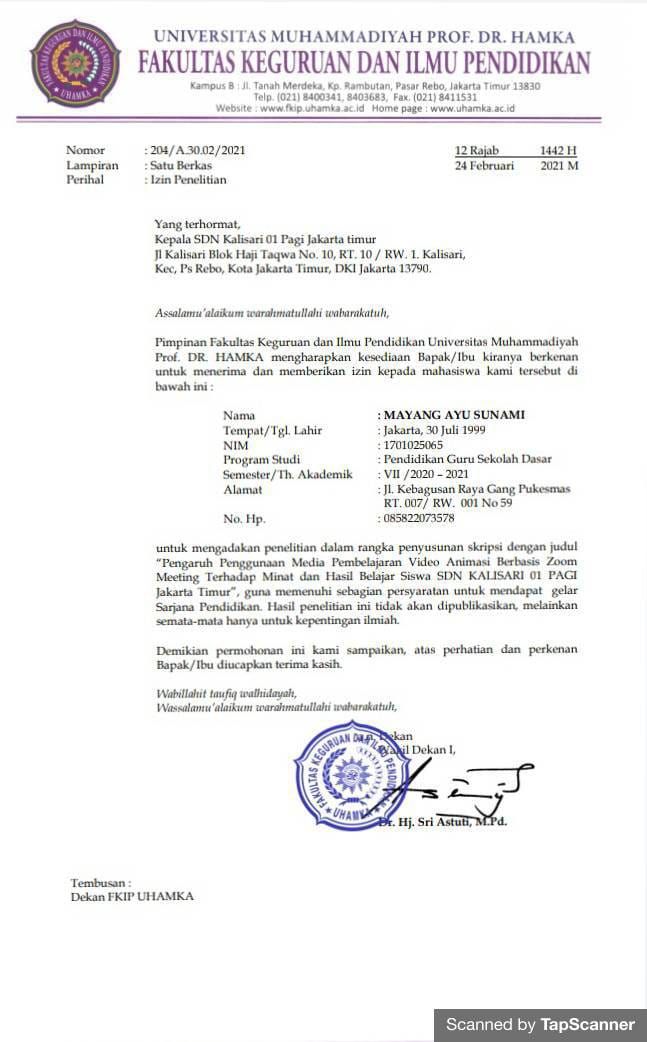 LAMPIRAN 2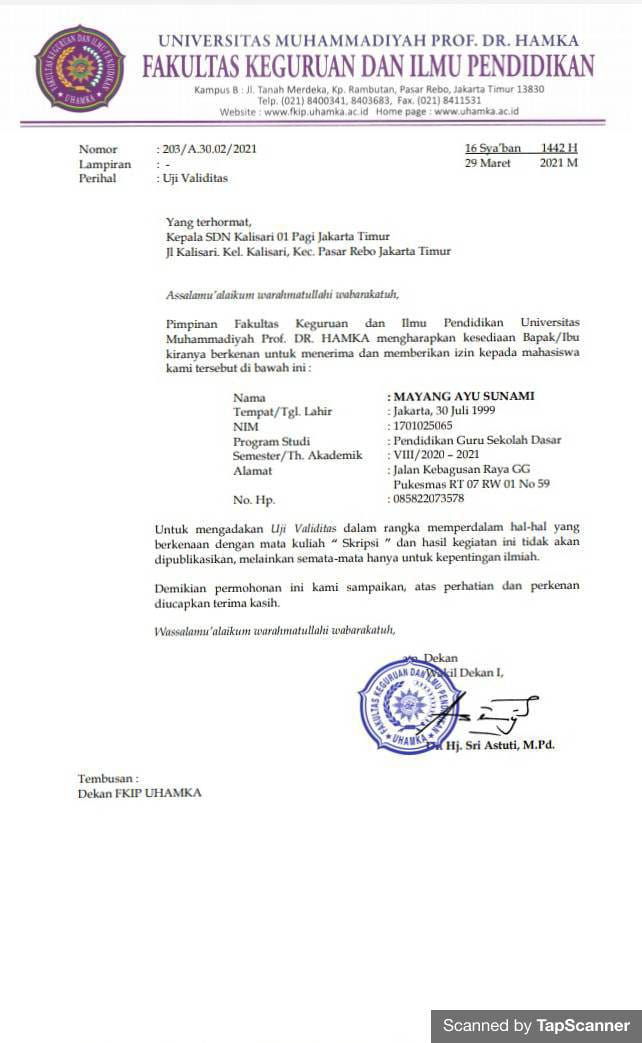 LAMPIRAN 3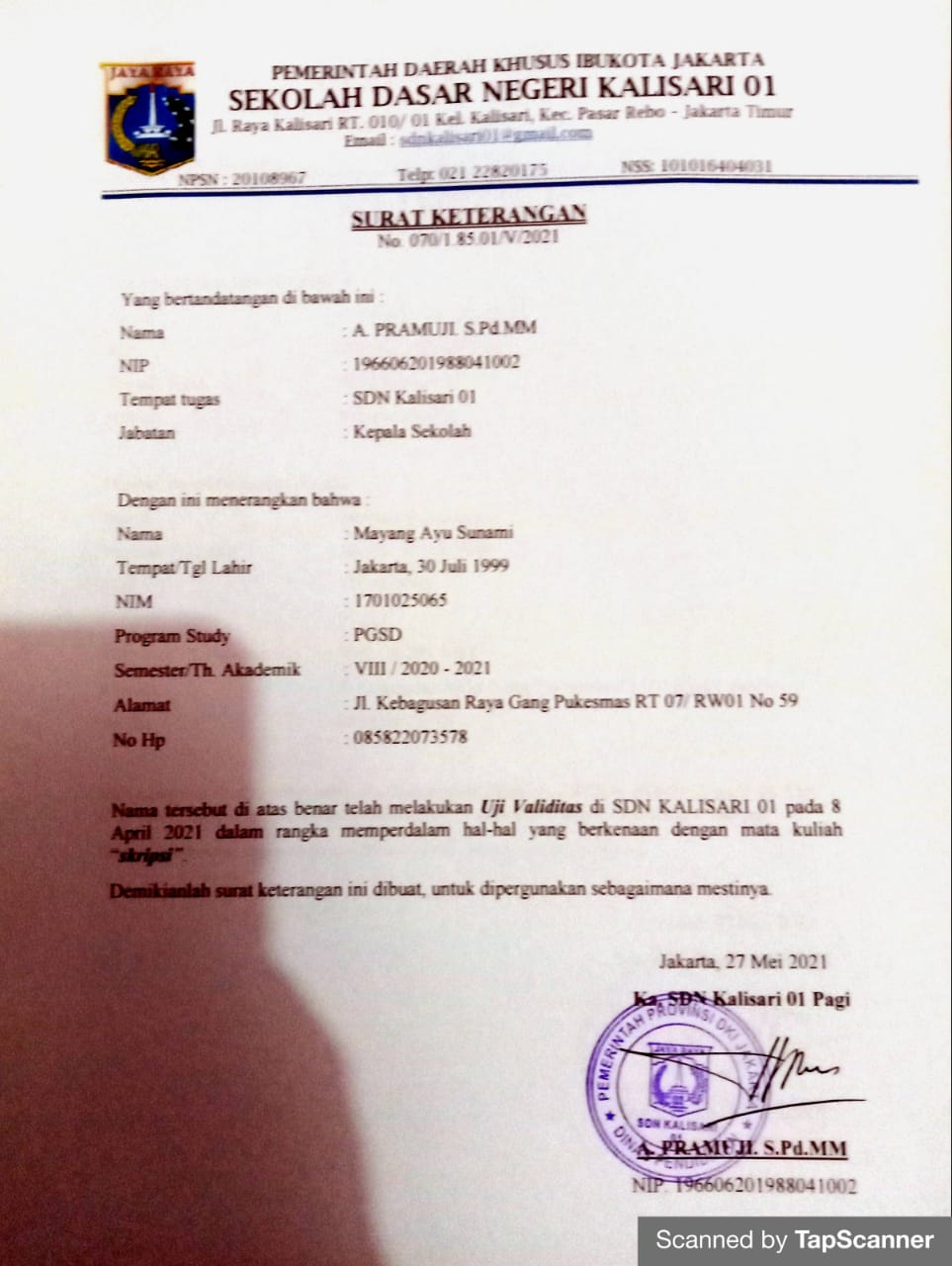 LAMPIRAN 4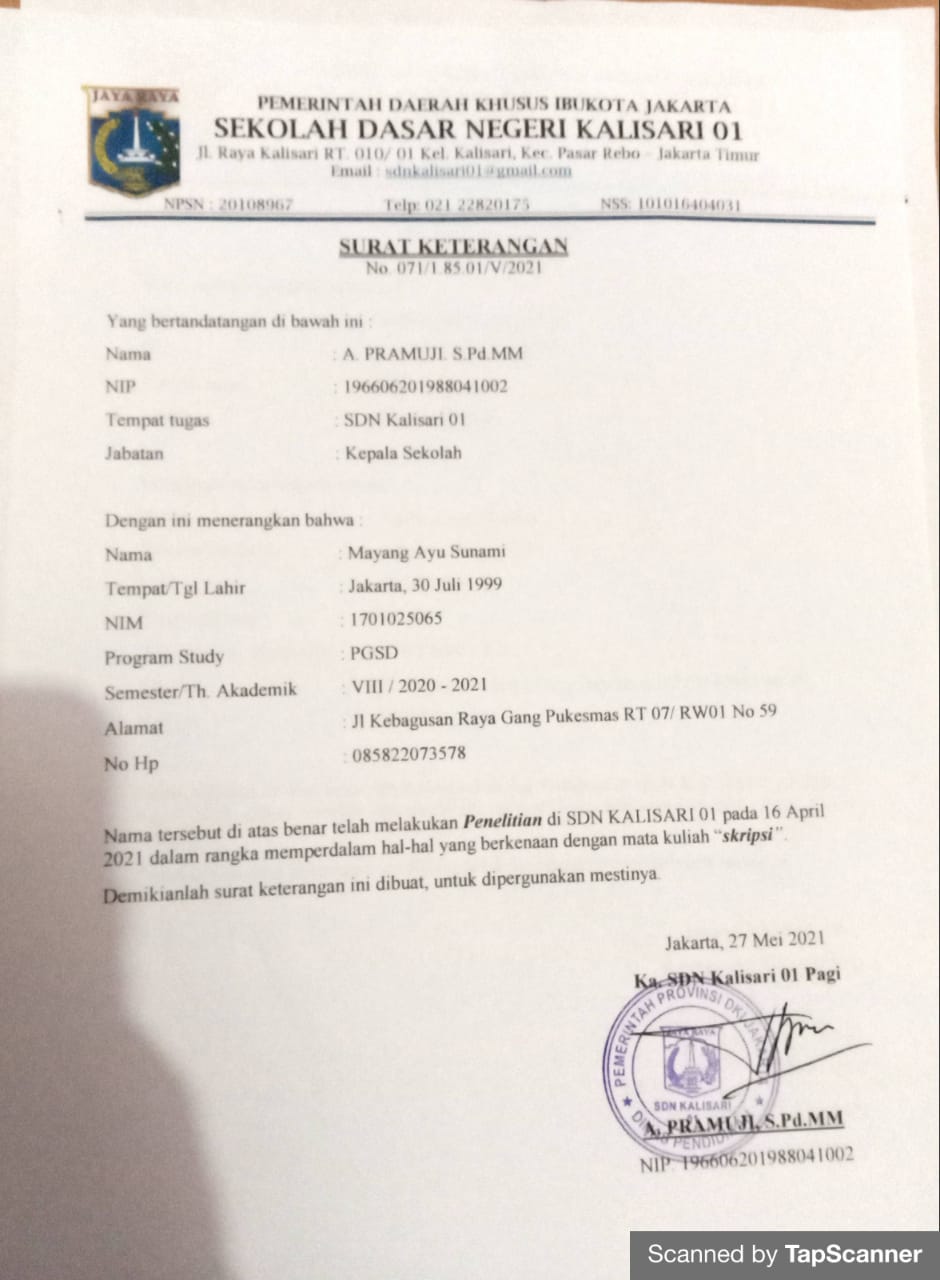 LAMPIRAN 5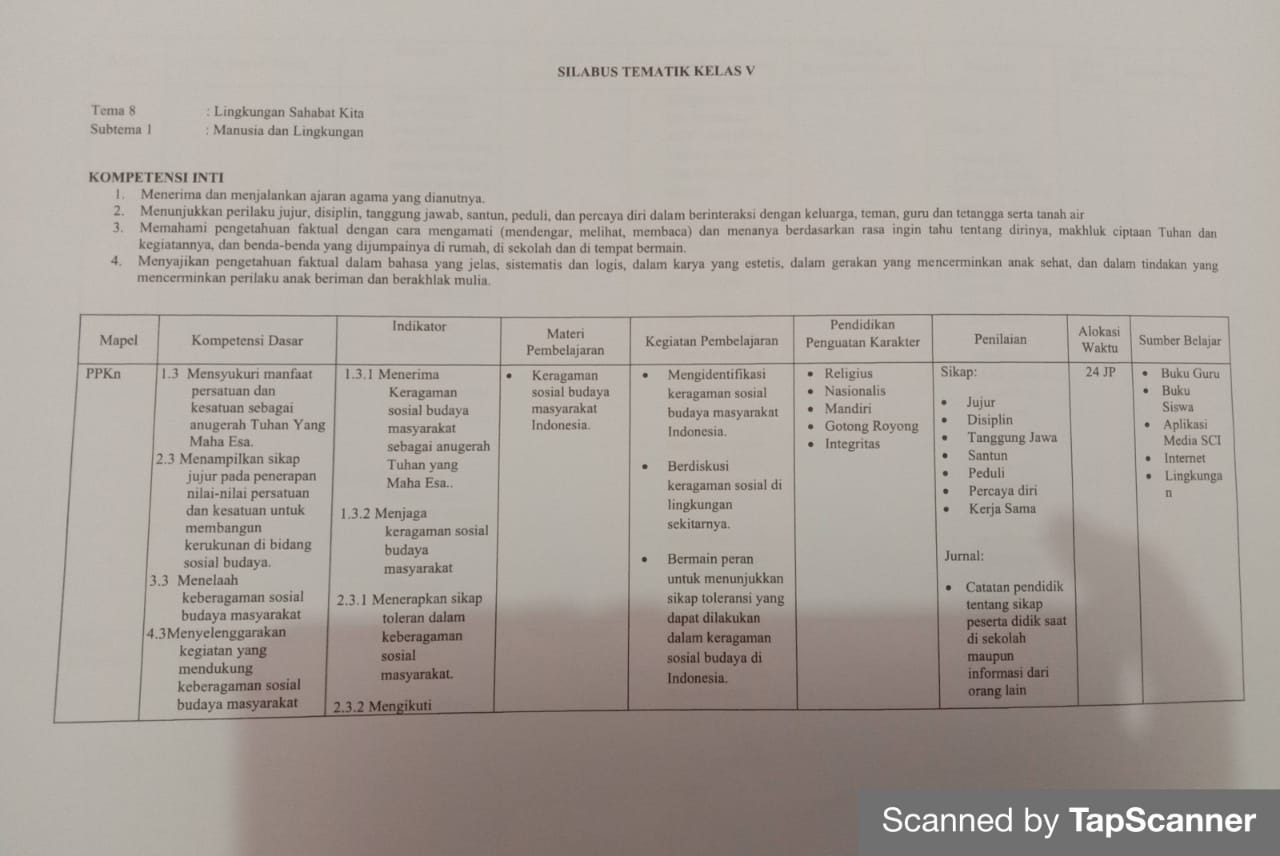 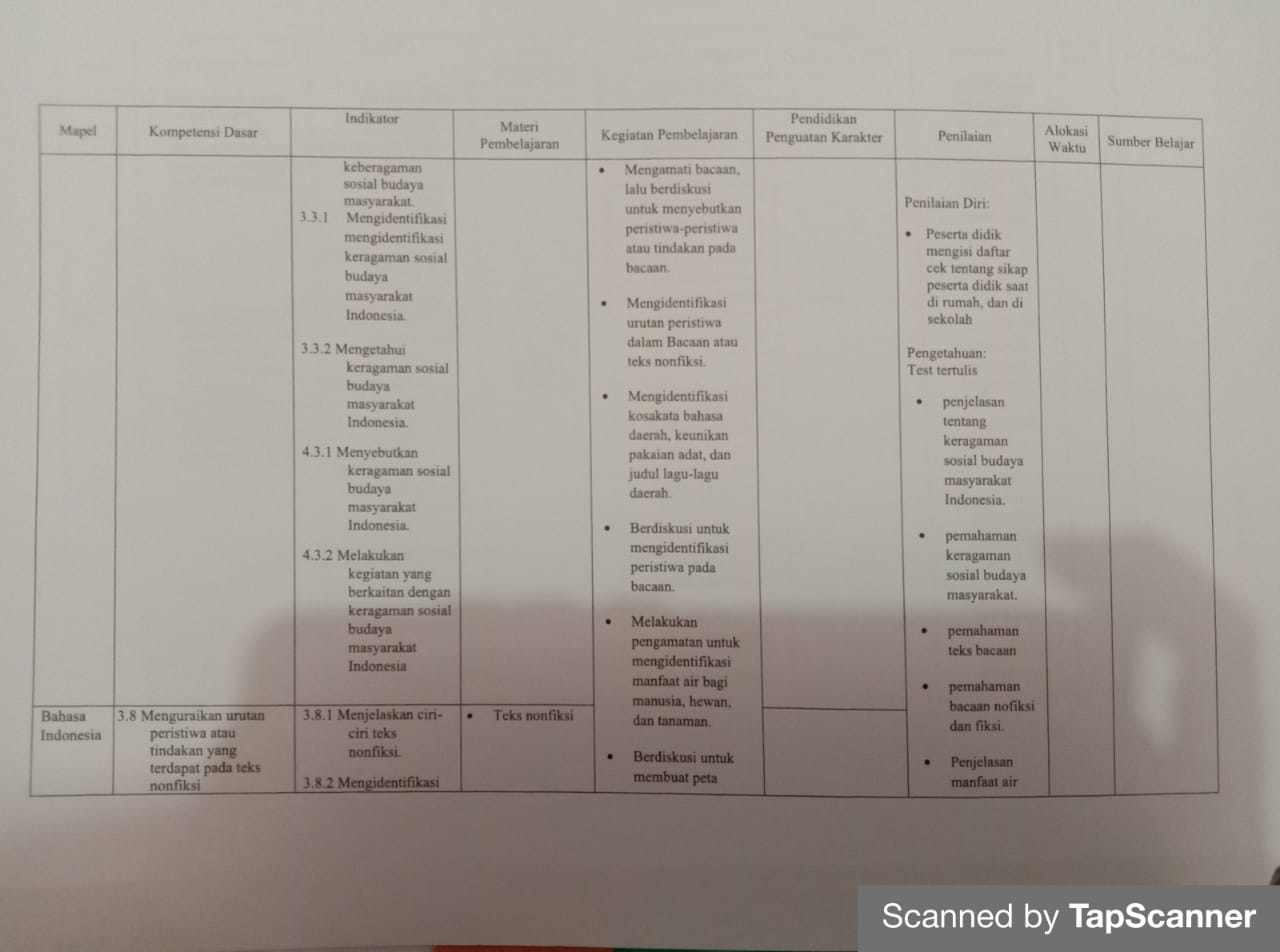 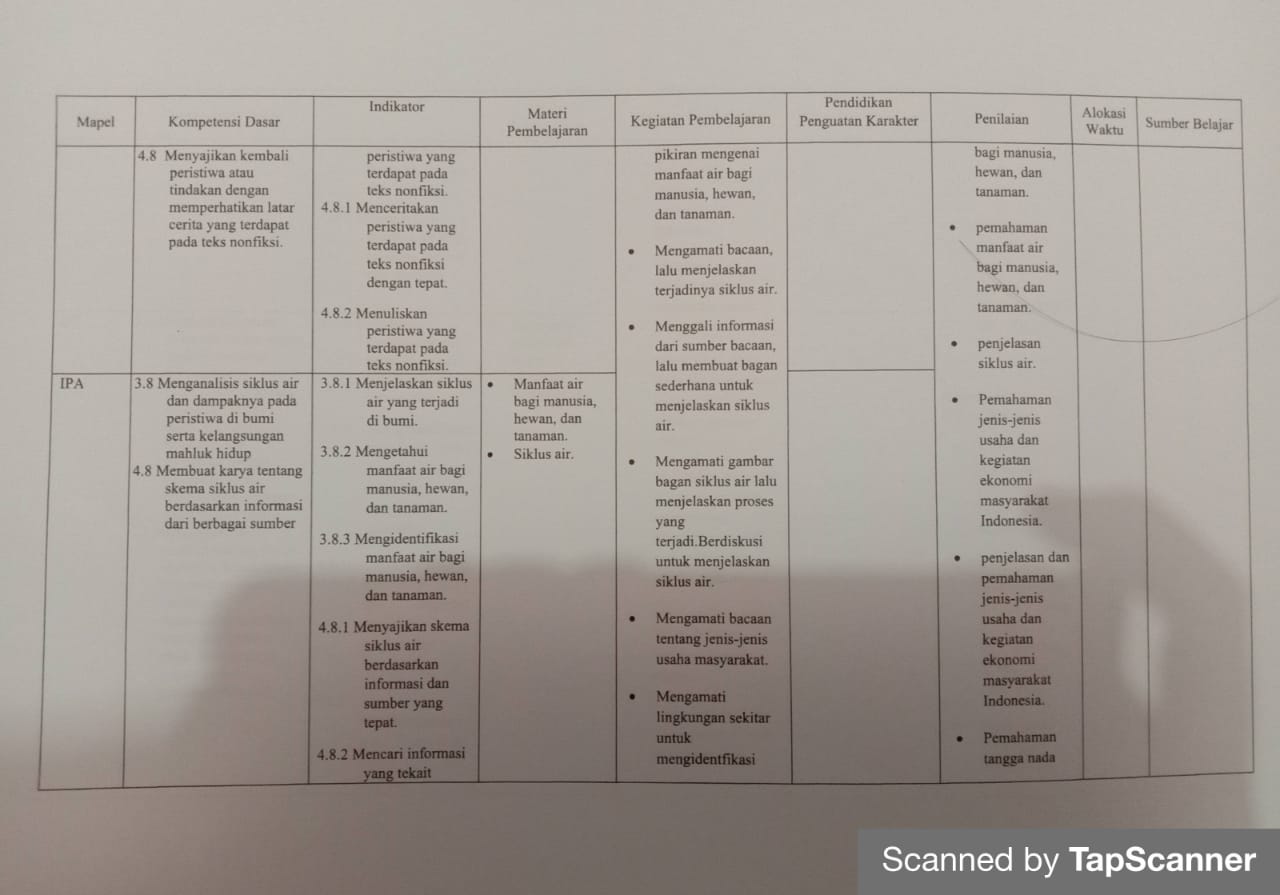 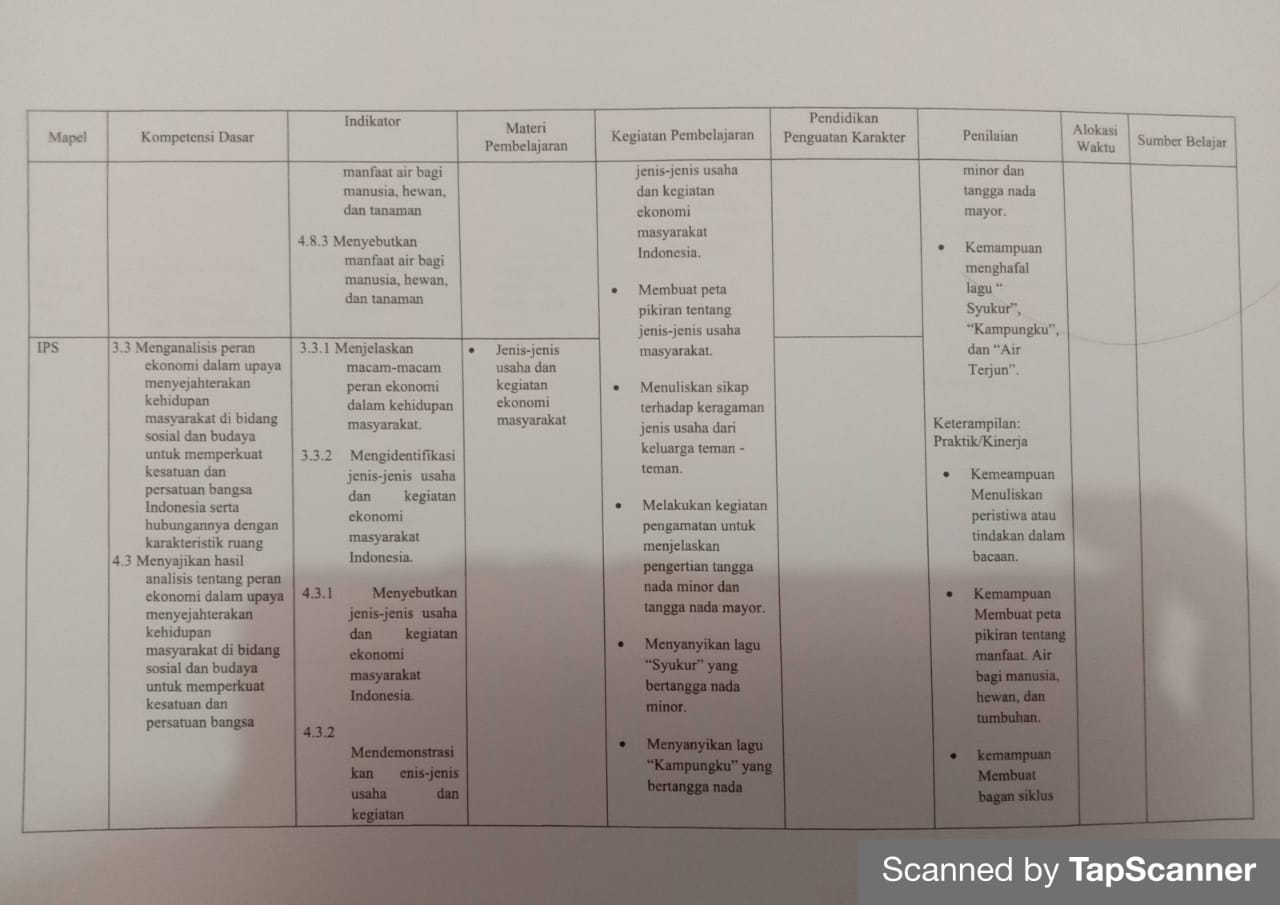 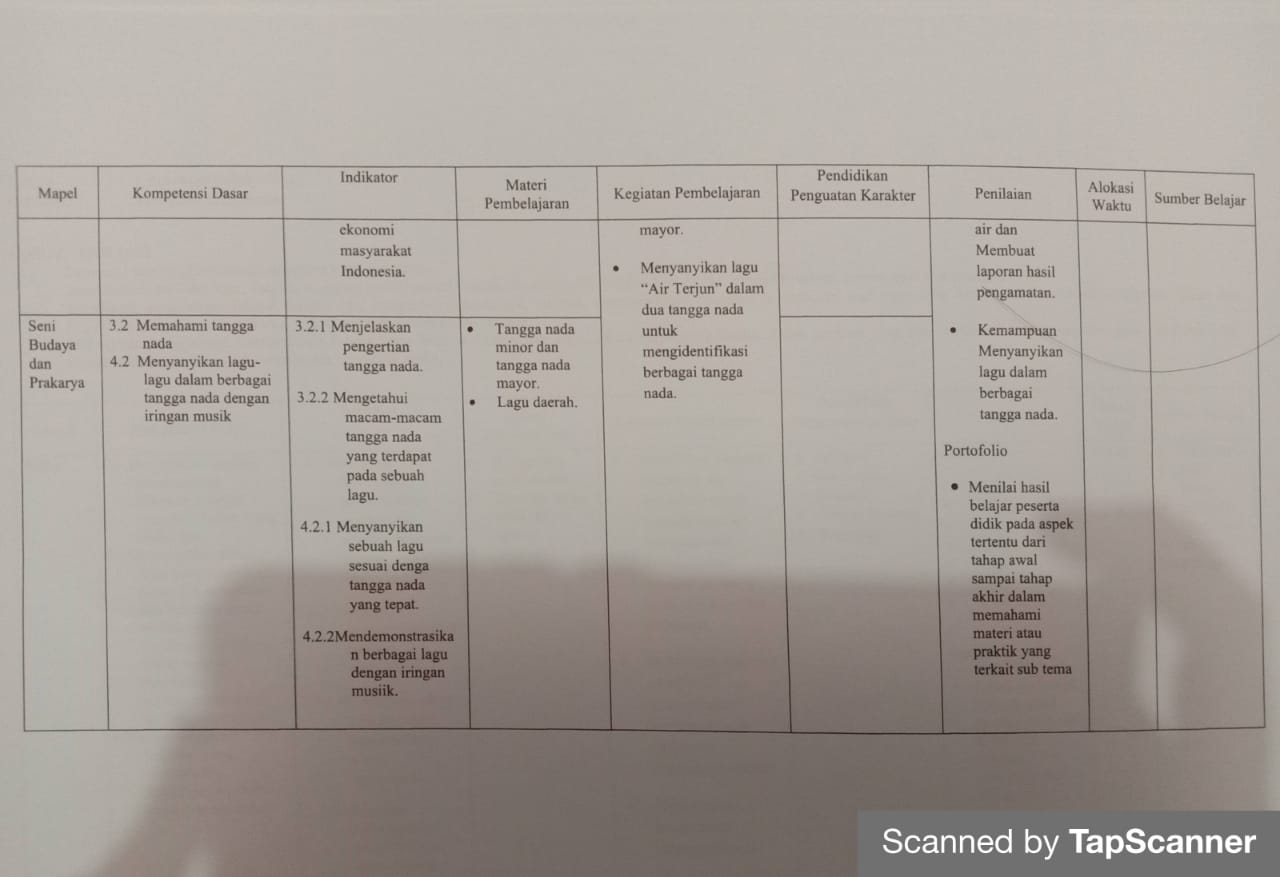 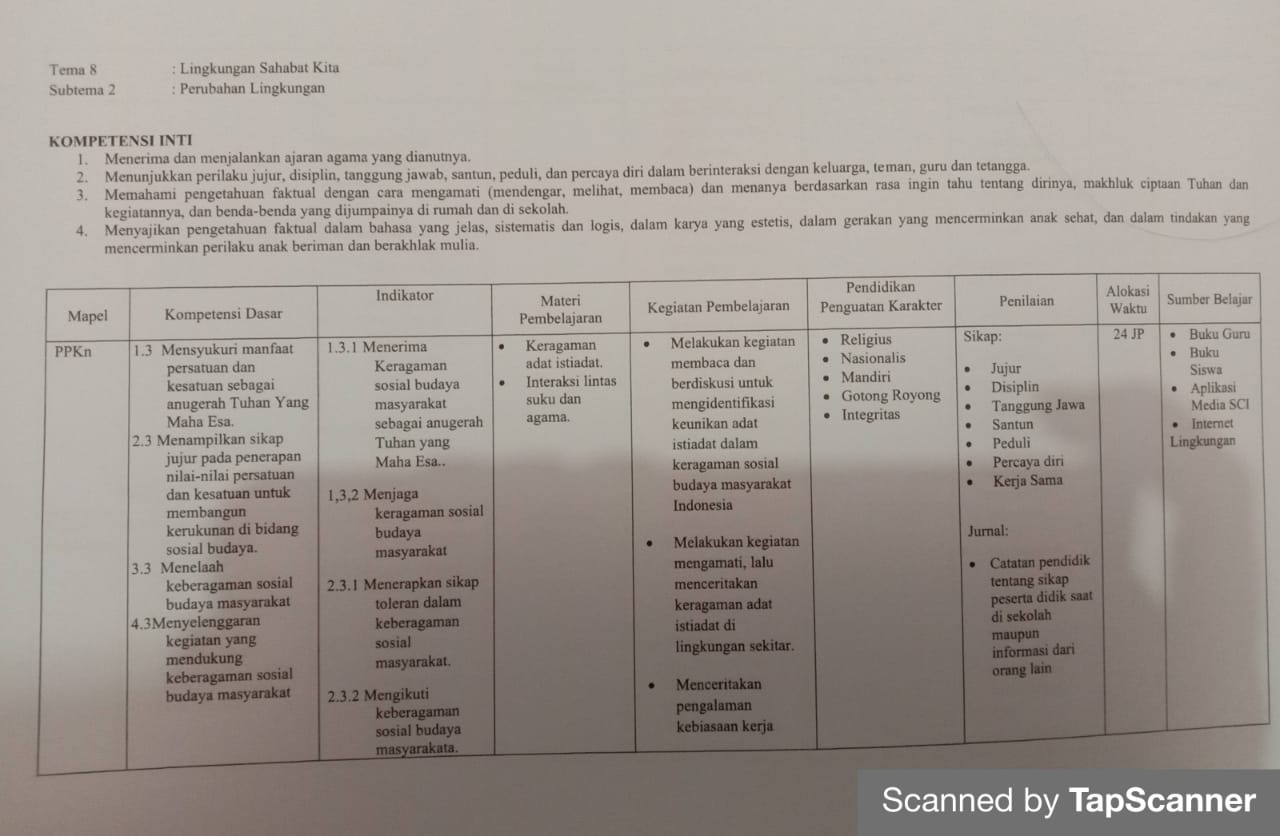 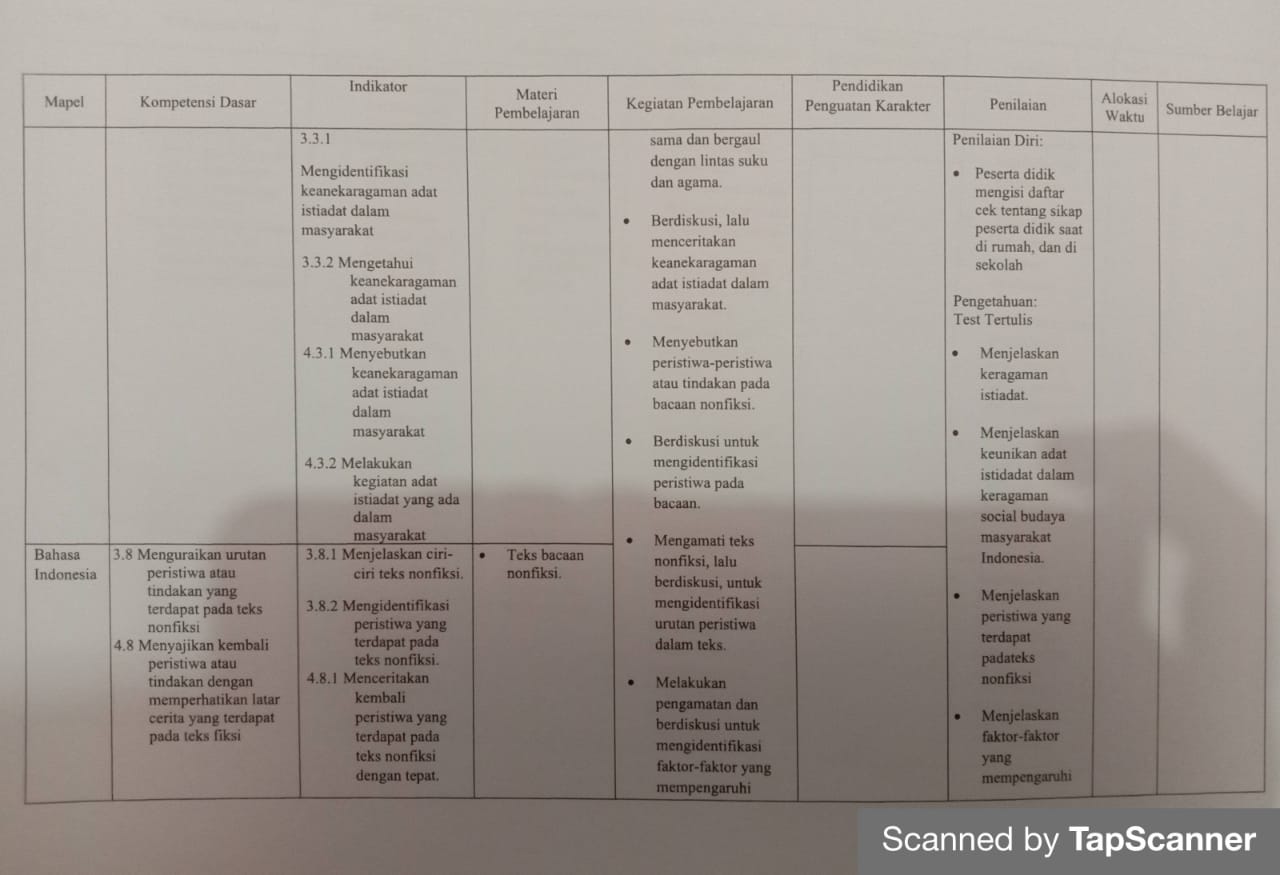 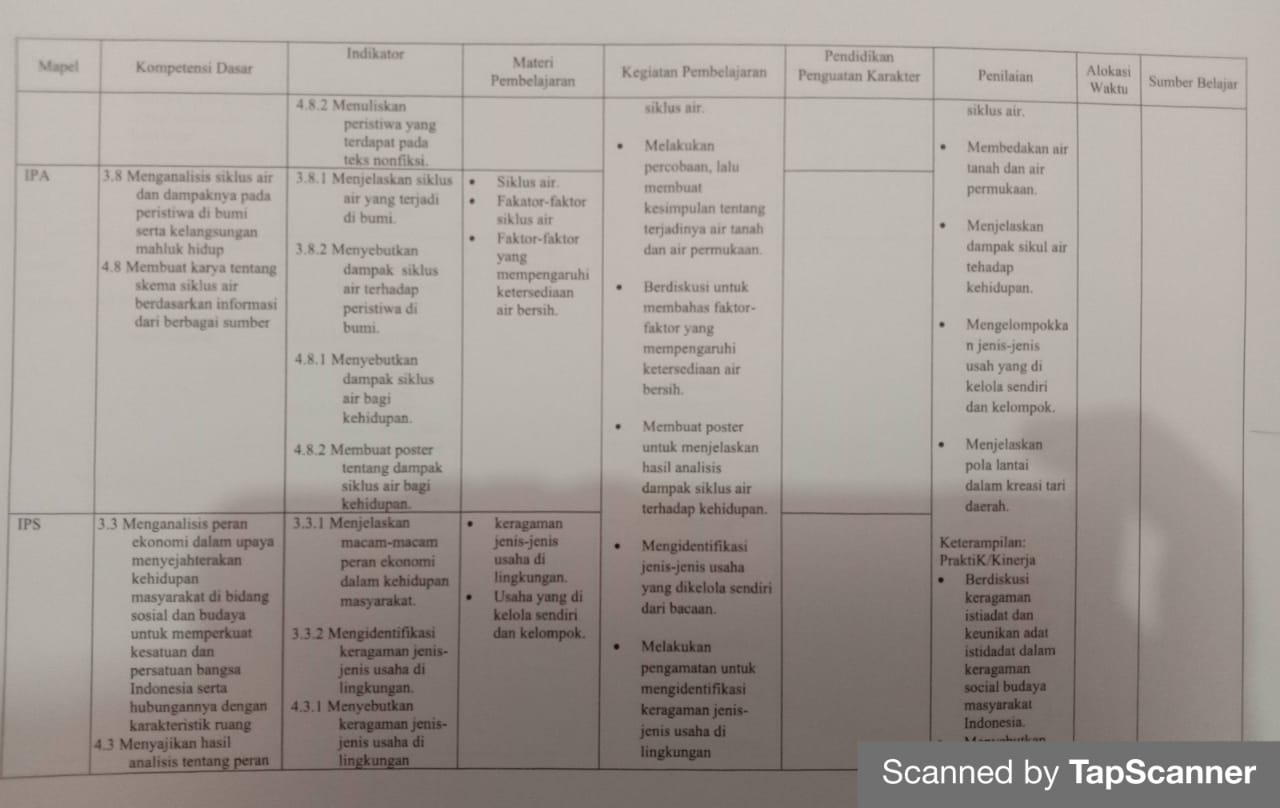 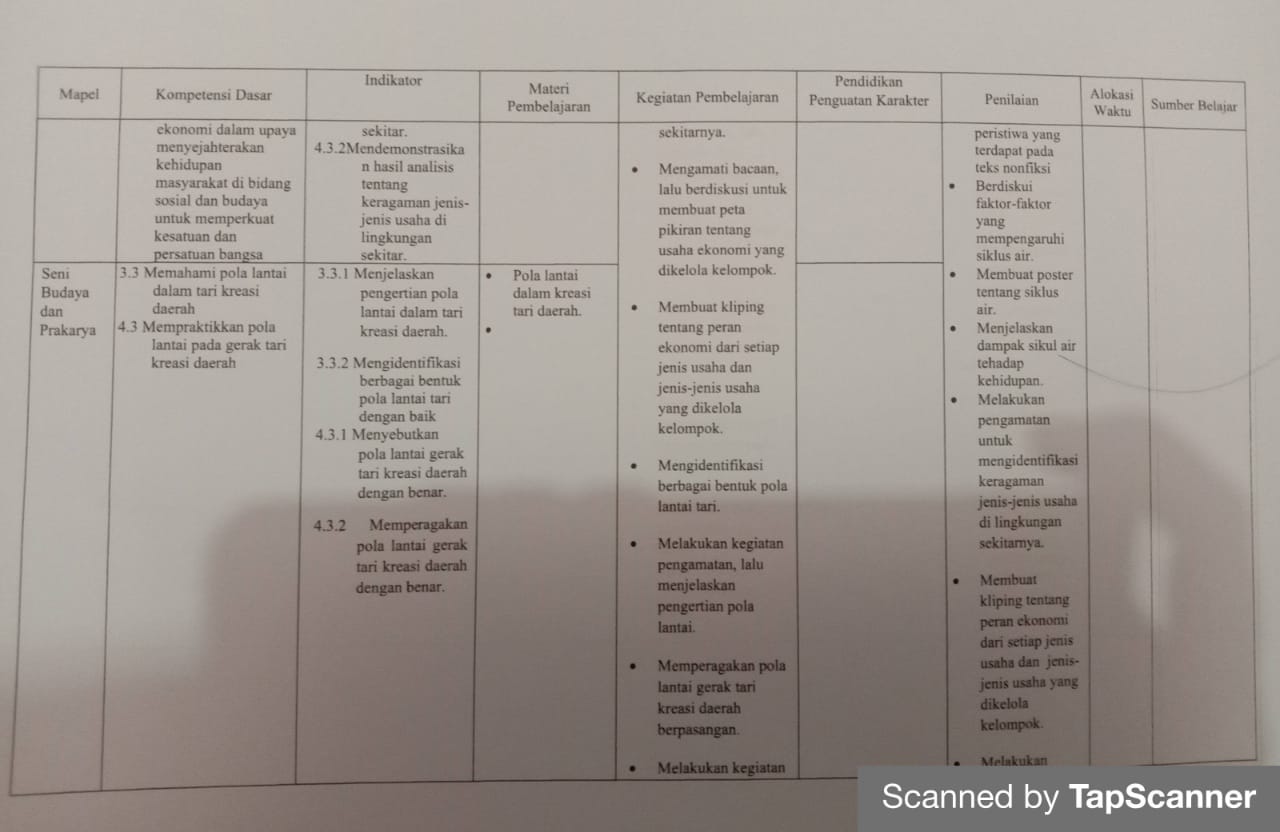 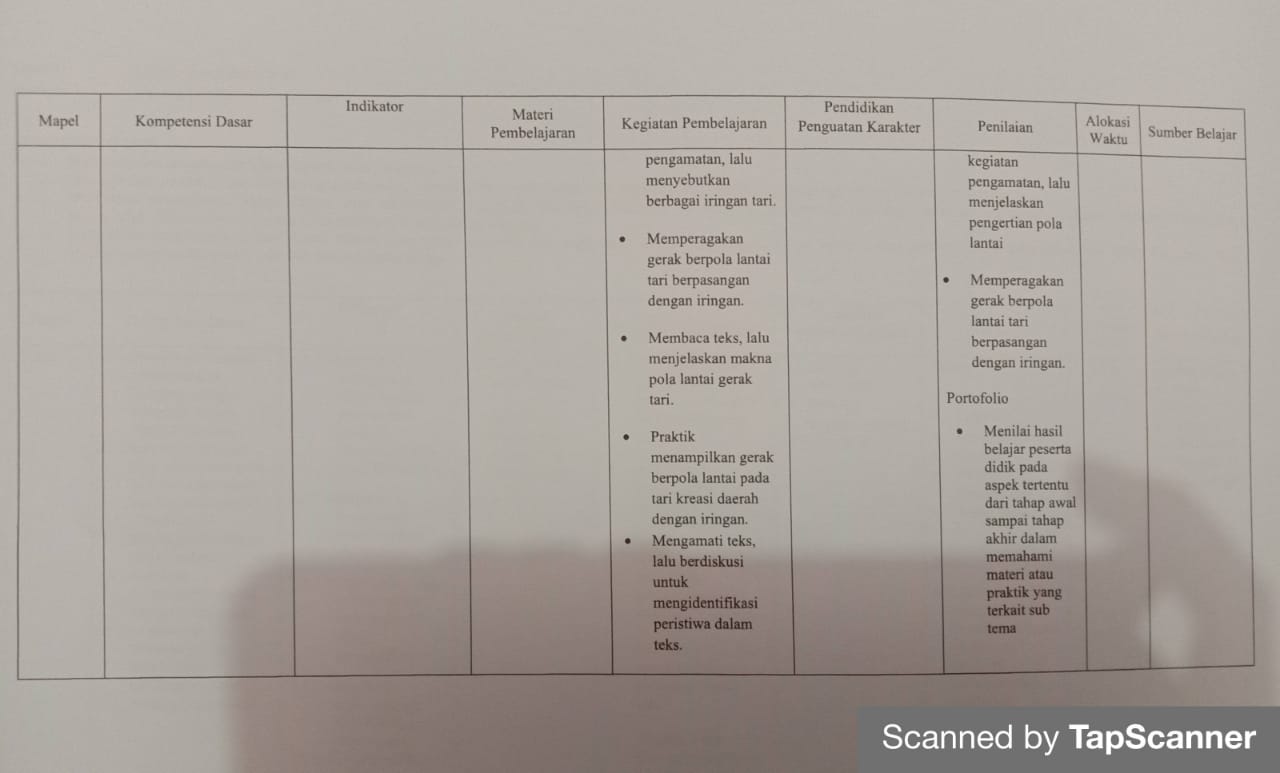 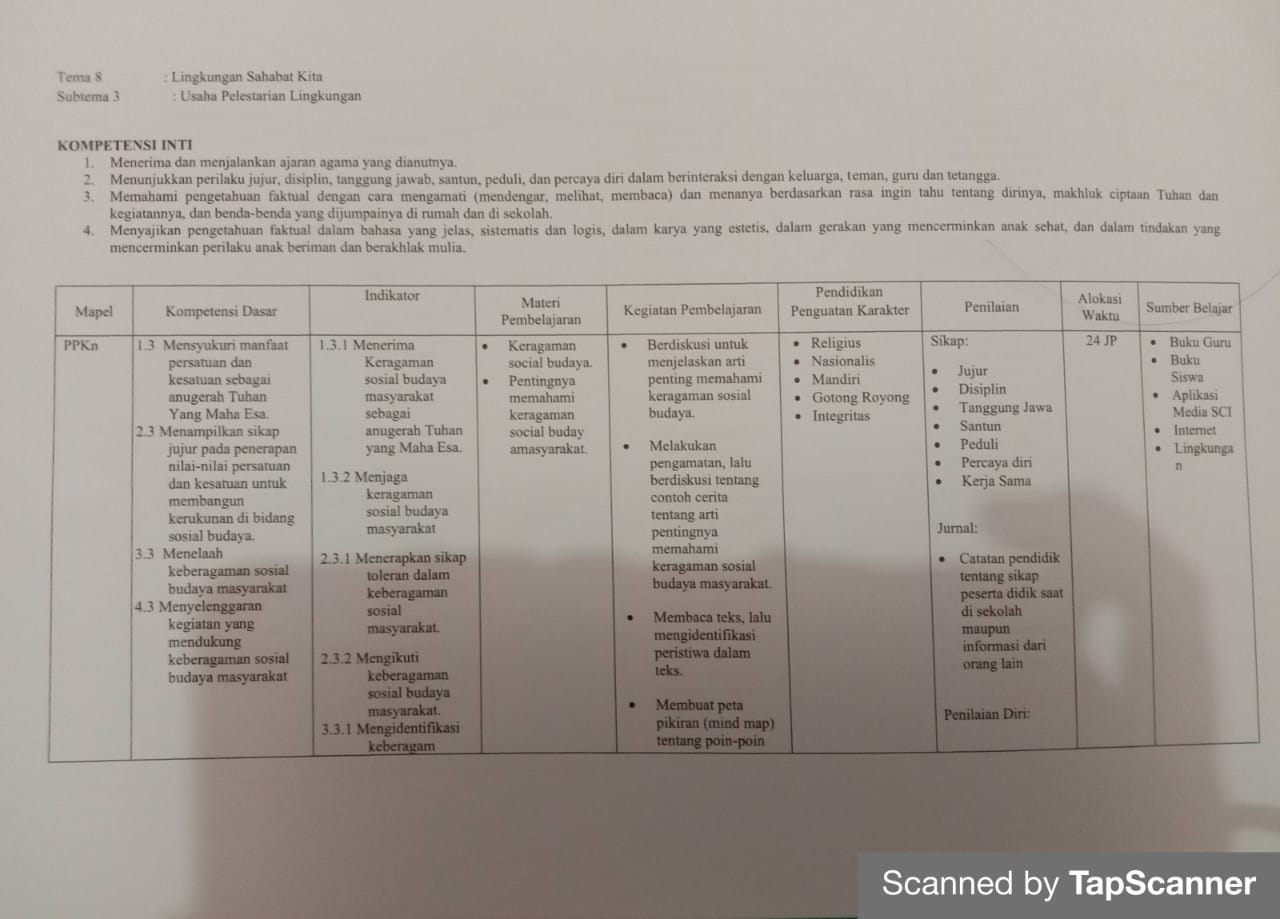 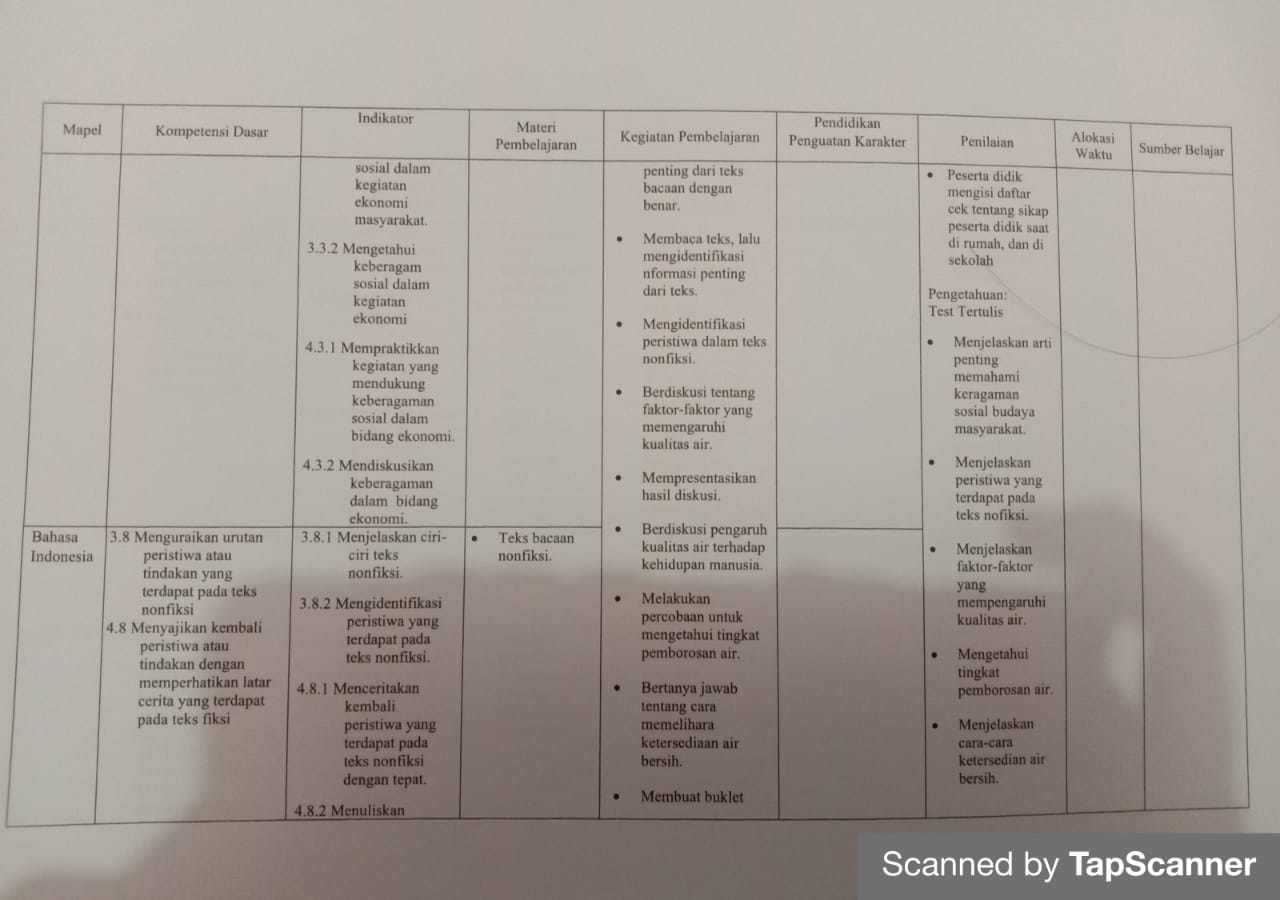 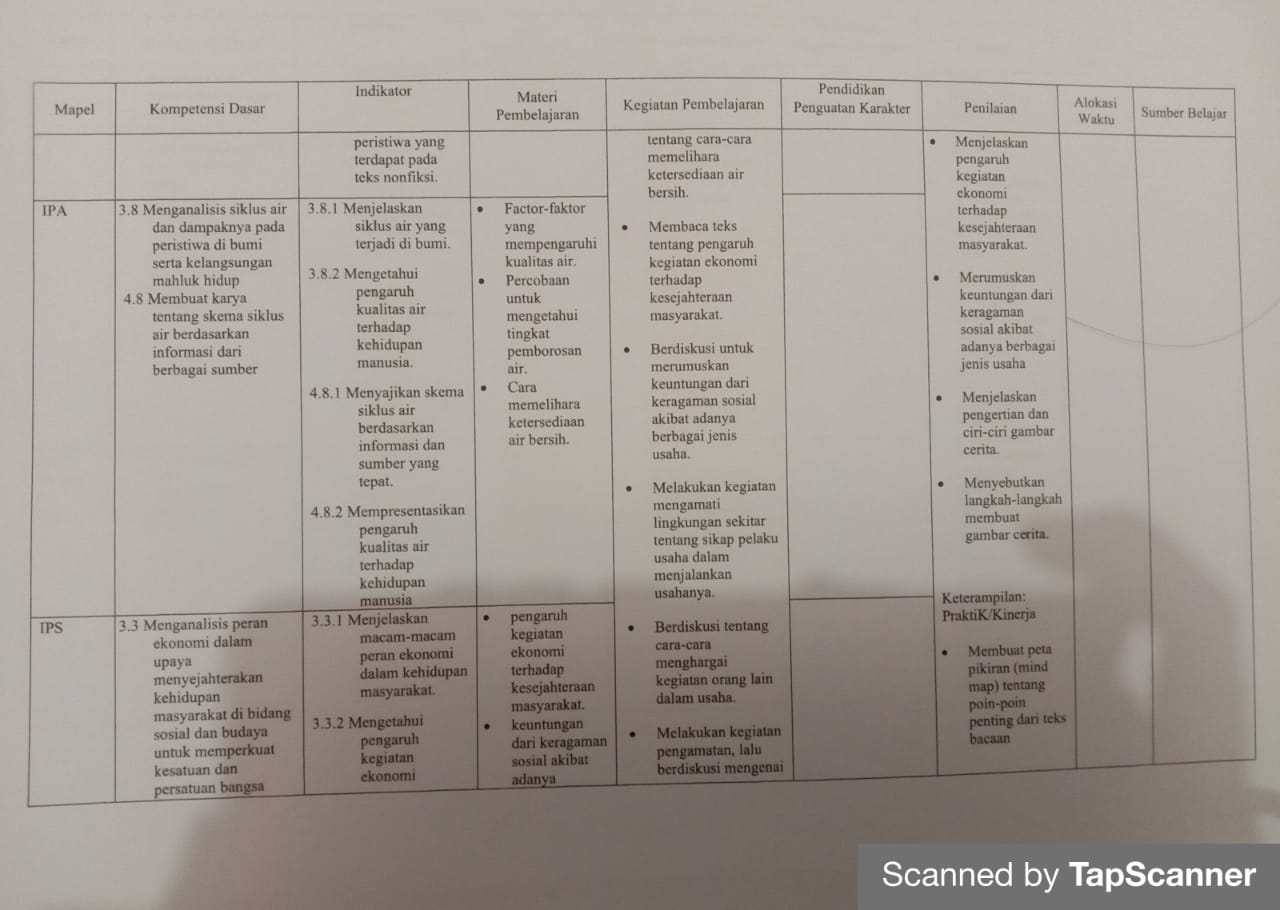 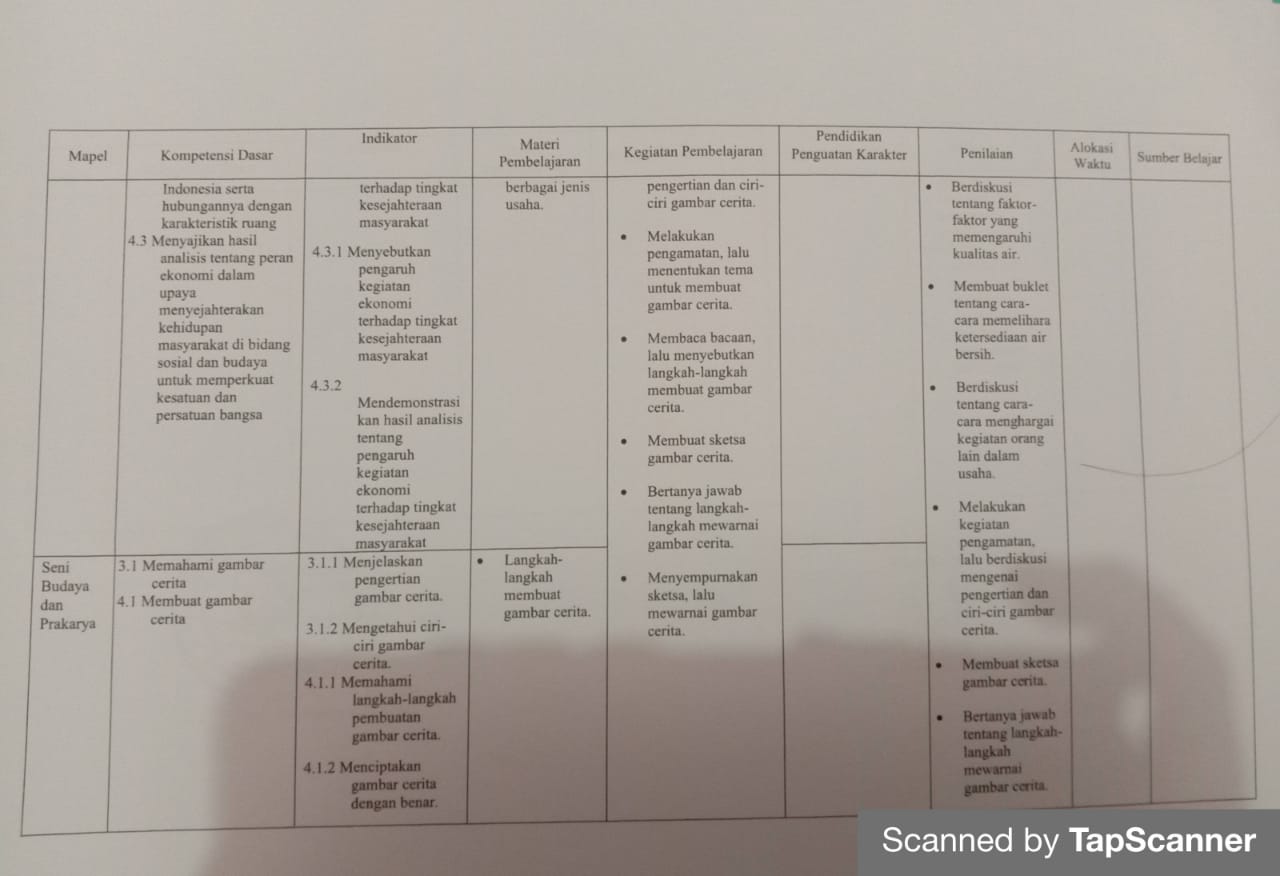 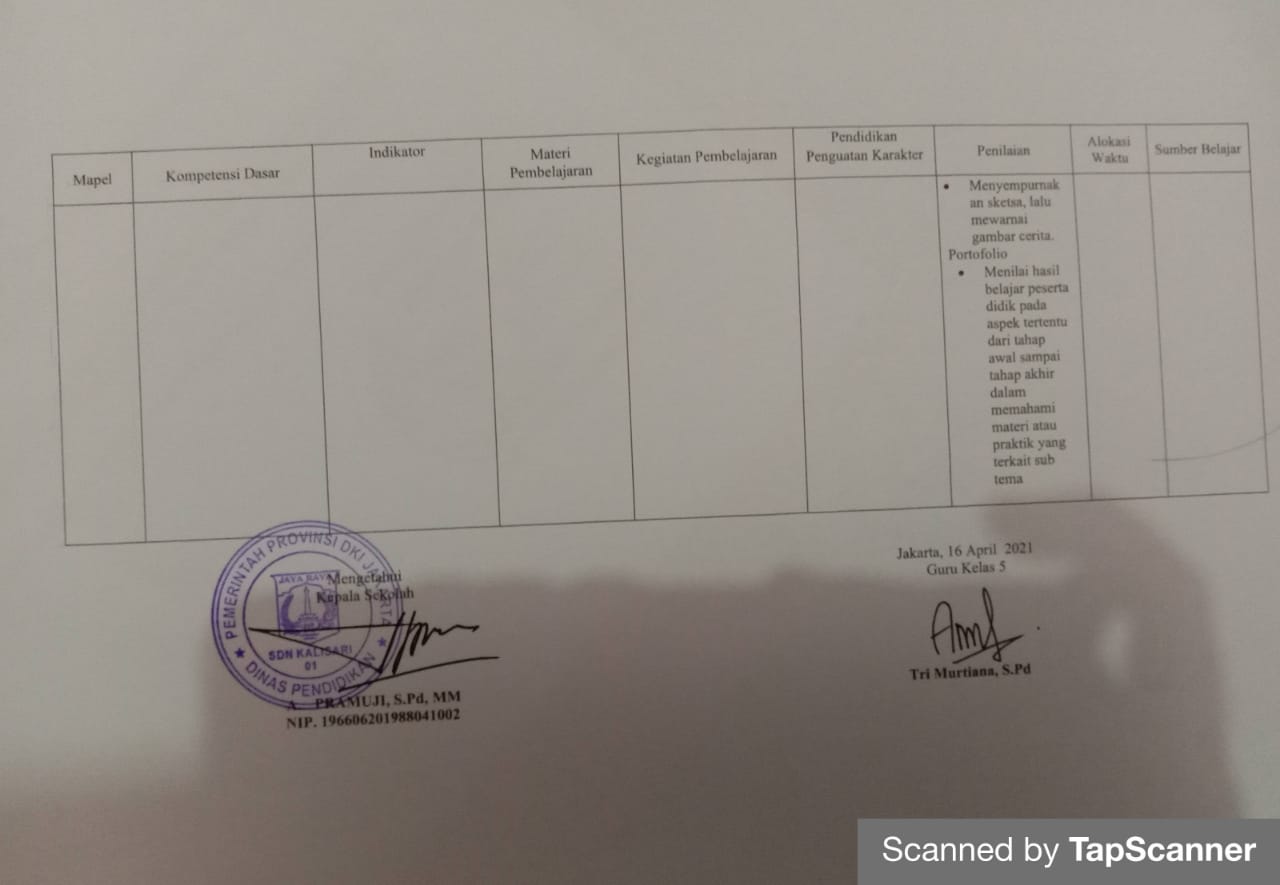 LAMPIRAN 6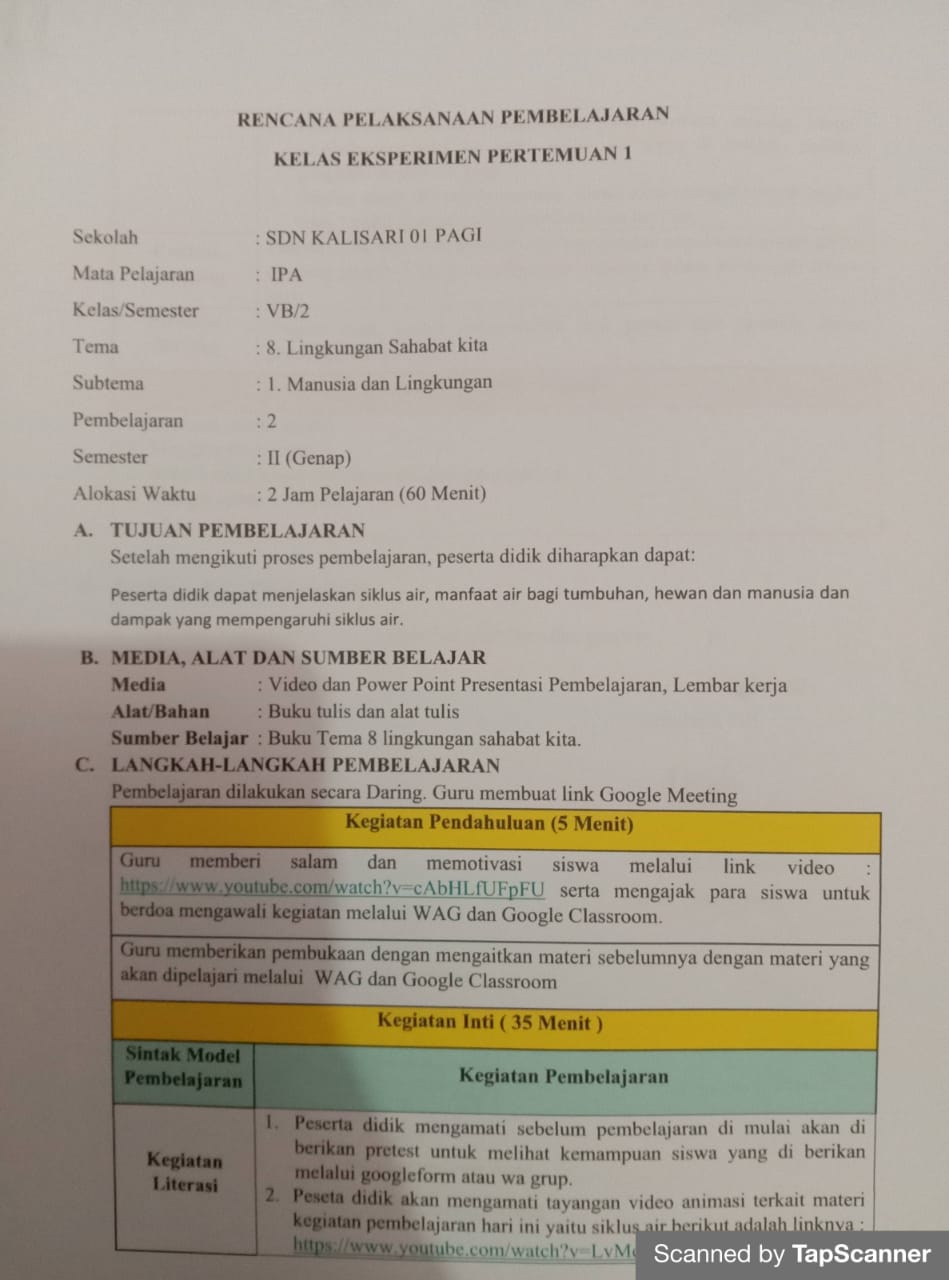 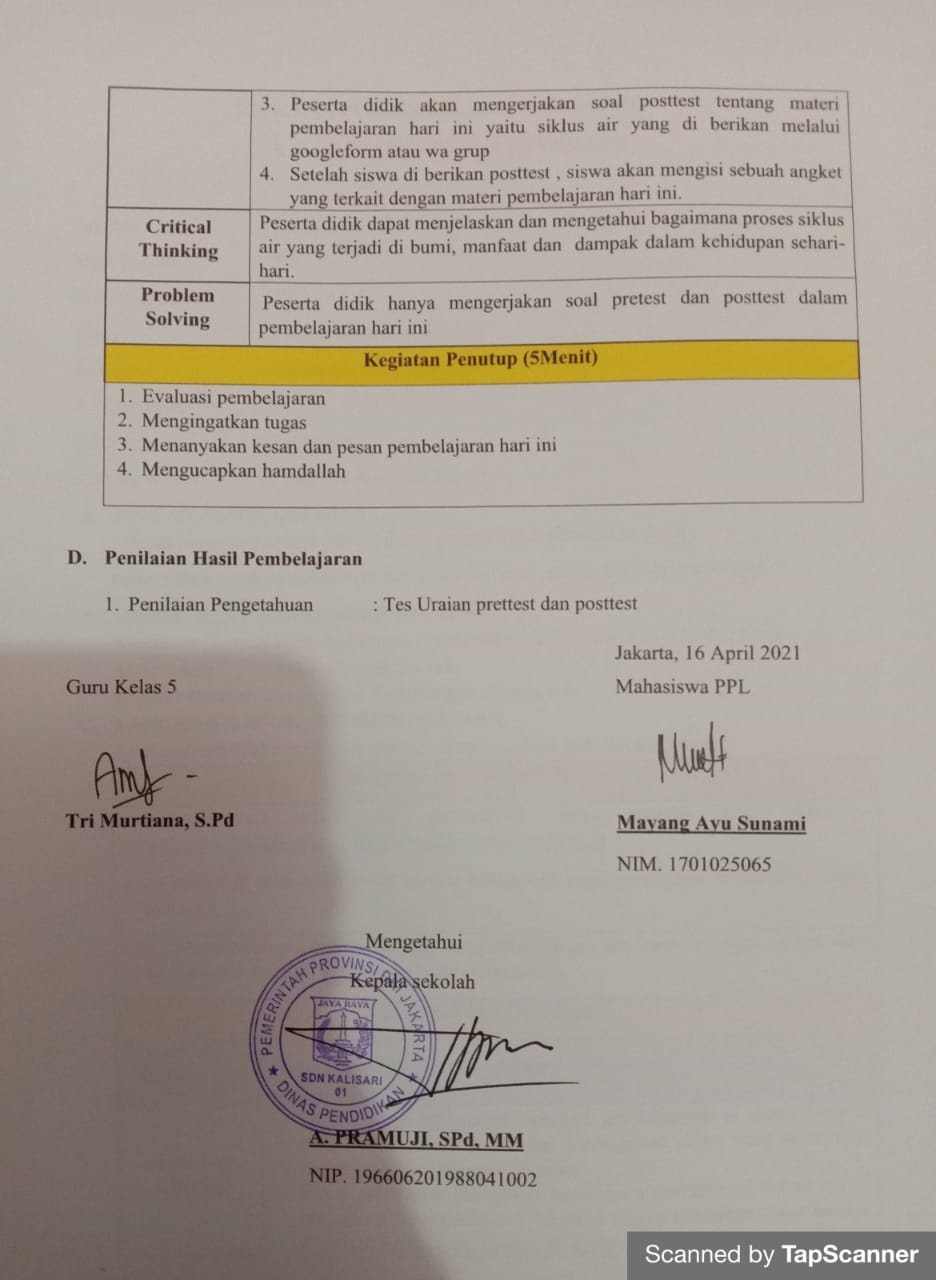 1. Materi PembelajaranSiklus air merupakan sirkulasi (perputaran) air secara terus-menerus dari bumi ke atmosfer, lalu kembali ke bumi. Siklus air ini terjadi melalui proses penguapan, pengendapan, dan pengembunan.air di laut, sungai dan danau menguap akibat panas dari sinar matahari. Proses penguapan ini disebut evaporasi. Tumbuhan juga mengeluarkan uap air ke udara. Uap air dari permukaan bumi naik dan berkumpul di udara. Lama – kelamaan, udara tidak dapat lagi menampung air (jenuh). Proses ini disebut presipitasi (pengendapan). Ketika suhu udara turun, uap air akan berubah menjadi titik-titik air. Titik-titik air ini membentuk awan. Proses ini disebut kondensasi (pengembunan).Titik-titik air di awan selanjutnya akan turun menjadi hujan. Air hujan akan turun di darat maupun di laut. Air hujan itu akan jatuh ke tanah atau perairan. Air hujan yang jatuh di tanah akan meresap menjadi air tanah. Selanjutnya, air tanah akan keluar melalui sumur.Air tanah juga akan merembes ke danau atau sungai. Air hujan yang jatuh ke perairan, misalnya sungai atau danau, akan menambah jumlah air di tempat tersebut. Selanjutnya air sungai akan mengalir ke laut. Namun, sebagian air di sungai dapat menguap kembali. Air sungai yang menguap membentuk awan bersama dengan uap dan air laut dan tumbuhan. Proses siklus air pun terulang lagi.Dari proses siklus air itu dapat disimpulkan bahwa sebenarnya jumlah air di bumi secara keseluruhan cenderung tetap. Hanya wujud dan tempatnya yang berubah.Manfaat air Air merupakan salah satu kebutuhan pokok seluruh makhluk hidup. Tanpa air makhluk hidup akan mati. Selain untuk kebutuhan hidup.Manfaat air bagi manusia :Sebagai sarana transportasiMemenuhi keperluan sehari-hariKegiatan pertanian dan perikanan Sebagai sarana wisata/rekreasiSebagai sarana irigasi/ pengairanManfaat air bagi tumbuhan :Pengisi cairan tubuh tanamanPelarut unsur hara yang terdapat di dalam tanahMembantu penyerapan unsur hara (makanan) dari tanah oleh akar tanaman.Manfaat air bagi hewan : Membantu proses pencernaanMenjaga suhu tubuh tetap normalMembantu mengatur tekanan osmosis darahMengangkut nutrisiMemproduksi susuKegiatan manusia yang mempengaruhi siklus air dan dampaknya.Penebangan hutan secara liar oleh manusia dapat berakibat rusaknya daur air. Jika hal ini dilakukan maka bisa menyebabkan banjir dan tanah longsor, sehingga tanah tidak dapat menyerap air.Penghambat meresapnya air hujan ke dalam tanah akibat dari pengaspalan dan betonisasi jalan juga dapat mempengaruhi daur air.2. LKPDLEMBAR KERJA PESERTA DIDIKPerhatikan gambar di bawah ini! Isilah kotak yang kosong dengan benar.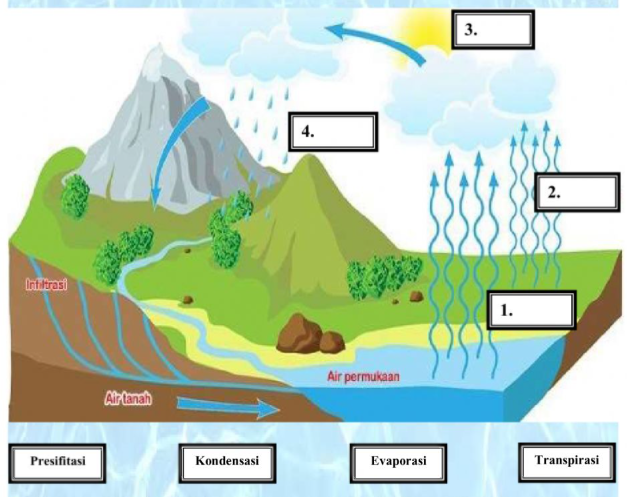 Jawab :  ………Setelah mengetahui siklus air pada gambar, jelaskanlah secara urut koponen siklus air…………………………………………………………………………………..…………………………………………………………………………………..…………………………………………………………………………………..…………………………………………………………………………………..Kunci jawaban !Jawab :Evaporasi Transpirasi Kondensasi Presipitasi Jawab :Evaporasi adalah Air di permukaan bumi seperti di laut, sungai, danau, dan waduk mengalami penguapan karena sinar matahari. Proses evaporasi ini dapat terjadi karena adanya sinar Matahari yang menyebabkan penguapan air.Transpirasi adalah Transpirasi adalah penguapan yang terjadi pada makhluk hidup seperti tumbuhan yang ada di sekitar kita.Kondensasi adalah Uap air yang berasasl dari proses evaporasi dan transpirasi akan berubah menjadi awan dan akan berada di tempat yang tinggi karena terbawa angin.Presipitasi adalah Hujan terjadi saat awan sudah menampung terlalu banyak air dan awan menjadi semakin besar. Dan turunlah hujan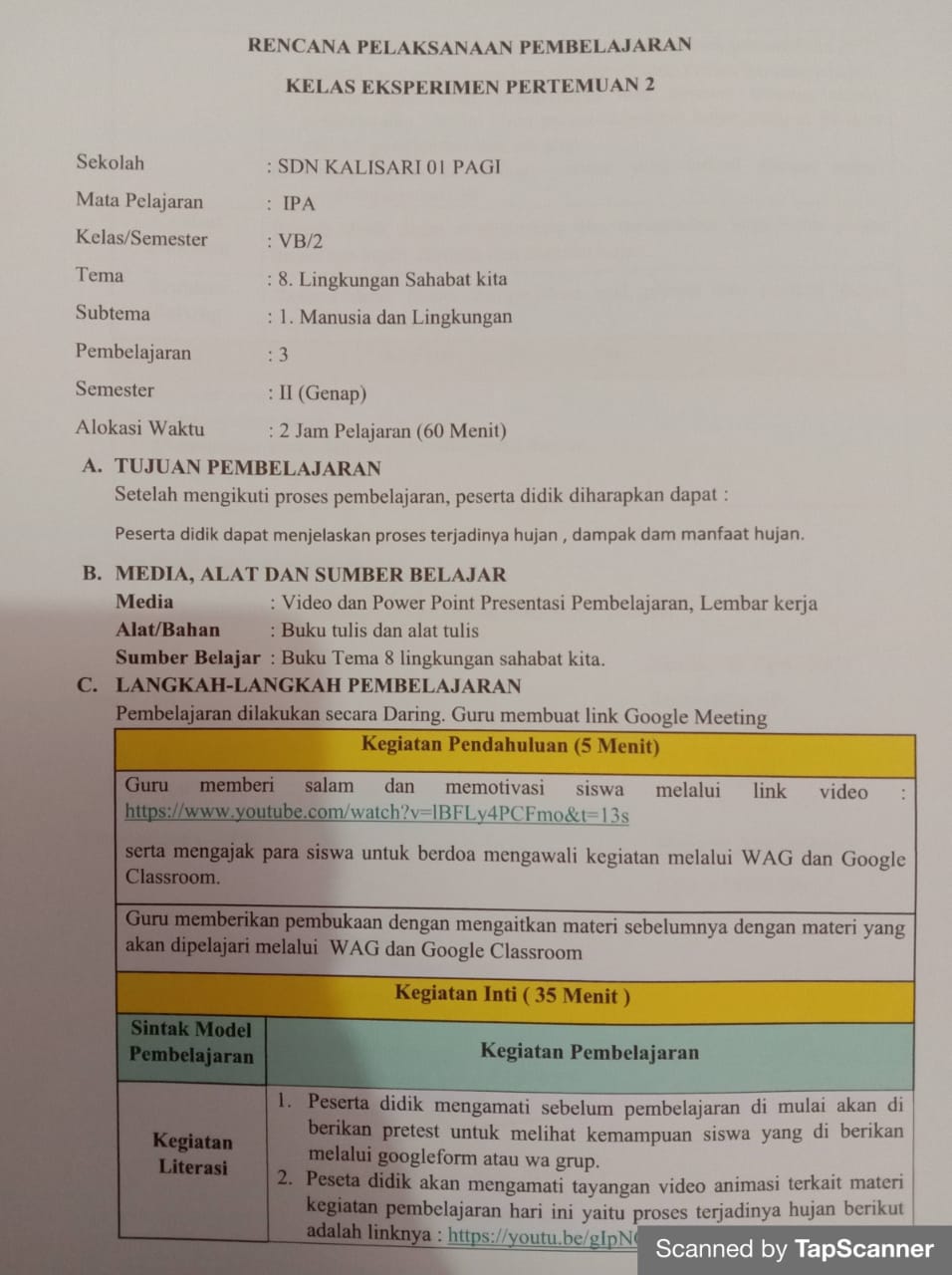 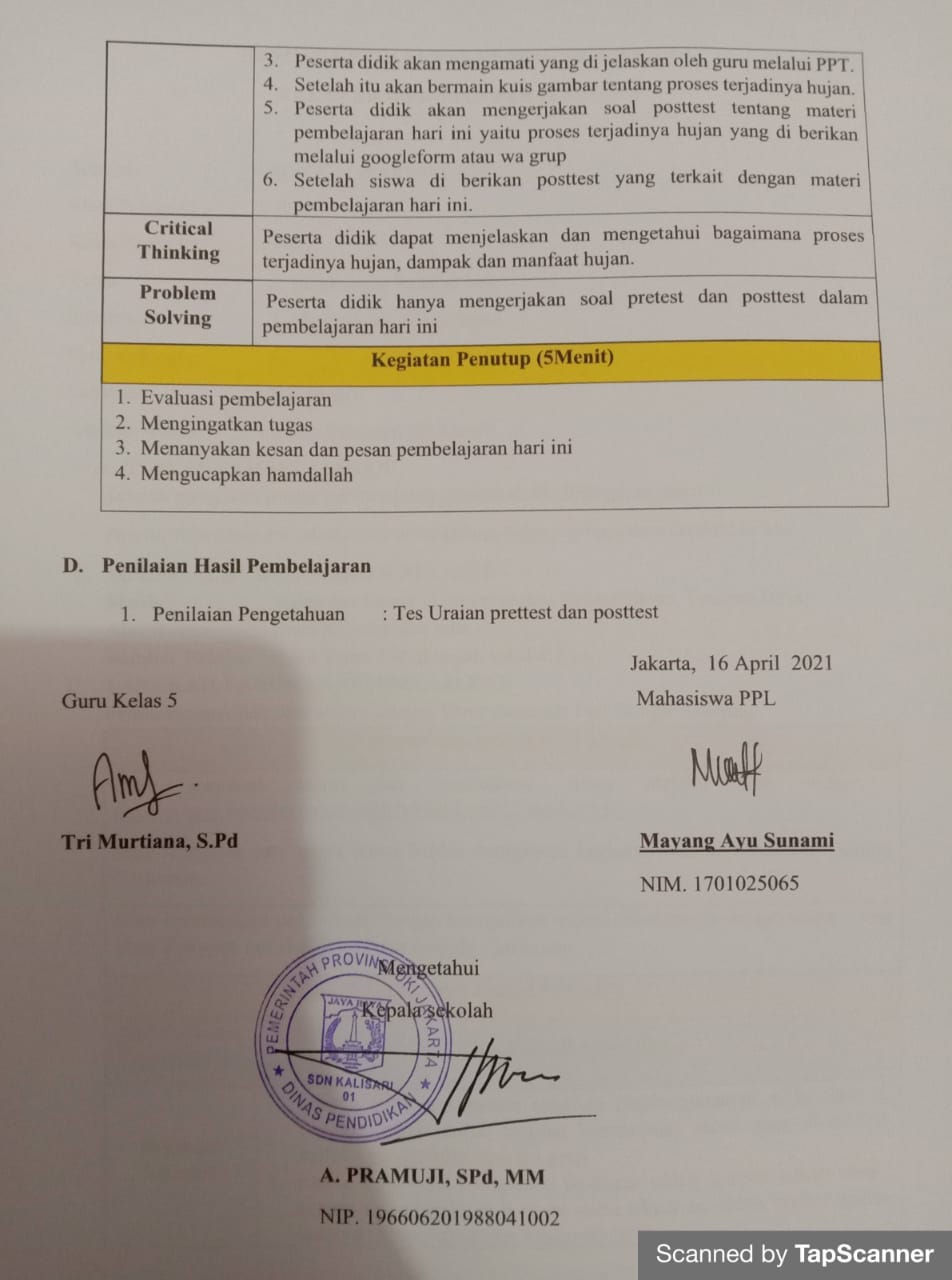 1. Materi PembelajaranHujan adalah peristiwa turunnya butir-butir air dari langit ke permukaan bumi akibat terjadinya kondensasi.Proses terjadinya hujan : Air menguap karena panas bumi kemudian uap air menjadi padat dan terbentulah awan. Awan kecil kemudian menjadi besar karena adanya hembusan air. Awan tersebut ke hembus anger kemudia hujan pun turun ke bumi.Dampak positif hujan :Dapat bercocok tanamSuasana sejukPohon menampung banyak airKegiatan dibidang pertanian khususnya bisa melakukan kegiatan seperti biasa.Dampak negative hujan :Dengan adanya hujan deras yang terus – menerus maka mengakibatkan air menaik hingga diatas jembatan lalu lintas masyarakat.Mengakibatkan adanya longsorMengakibatkan adanya yang terkena penyakit seperti muntaber dan bronchitis.Manfaat air hujan :Membantu pertanianTanaman padi, buah dan sayuran dapat tumbuh dengan baik karena adanya air hujan yang membasahi dan mengalirinya. Tanaman sangat memerlukan air hujan karena agar bisa melakukan fotosintesis atau proses pertumbuhan. Hasil panen bisa jadi tidak terlalu baik apabila terjadi kemarau Panjang.Kebutuhan hidup manusiaAir hujan yang turun dari langit akan masuk dan meresap ke dalam tanah, kemudian berubah menjadi air tanah dan air tanah tersebut pada umumnya akan dimanfaatkan oleh manusia untuk keperluan mencuci, memasak serta kebutuhan hidup lainnya.Kelangsungan hidup hutanDi hutan terdapat makhluk hidup yaitu pohon-pohon dan hewan liar, mereka memerlukan air yng cukup agar dapat bertahan hidup dan sumber air tersebut salah satunya di dapat dari hujan. Pohon beperan sangat penting bagi kehidupan manusia karena pohon akan menyediakkan udara yang bersih yang manusia hirup. Dan juga dapat membantu menyerap air hujan serta mencegah banjir.2. LKPD KUIS GAMBAR 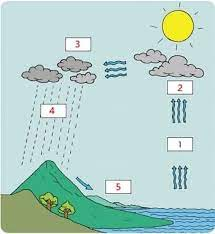 kuis gambar di lakukan secara langsung atau tanya jawab cara bermain kuis gambar :Siswa akan di panggil secara acak kemudian menjelaskan point atau nomor yang di pilih oleh gurunya.Kemudian siswa menjawab dan menjelaskanSiswa yang di pilih oleh guru, dia akan memilih secara acak atau yang dia tunjuk untuk menjawab nomor selanjutnya dan begitu seterusnya.Jawab : Air menguap karena panas bumiUap air menjadi padat terbentuk awanAwan kecil menjadi besar karena hembusan anginHujan pun turun ke bumi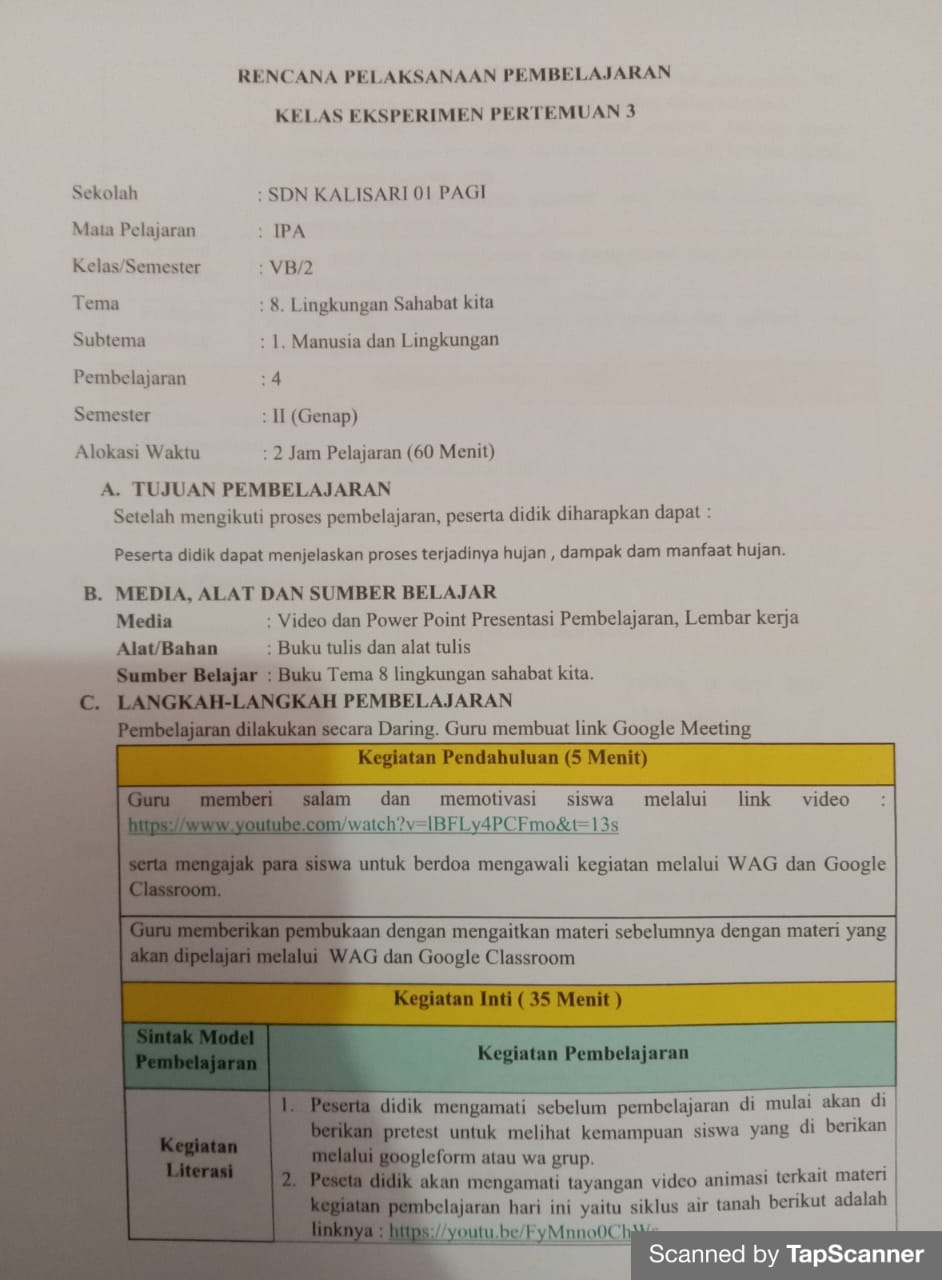 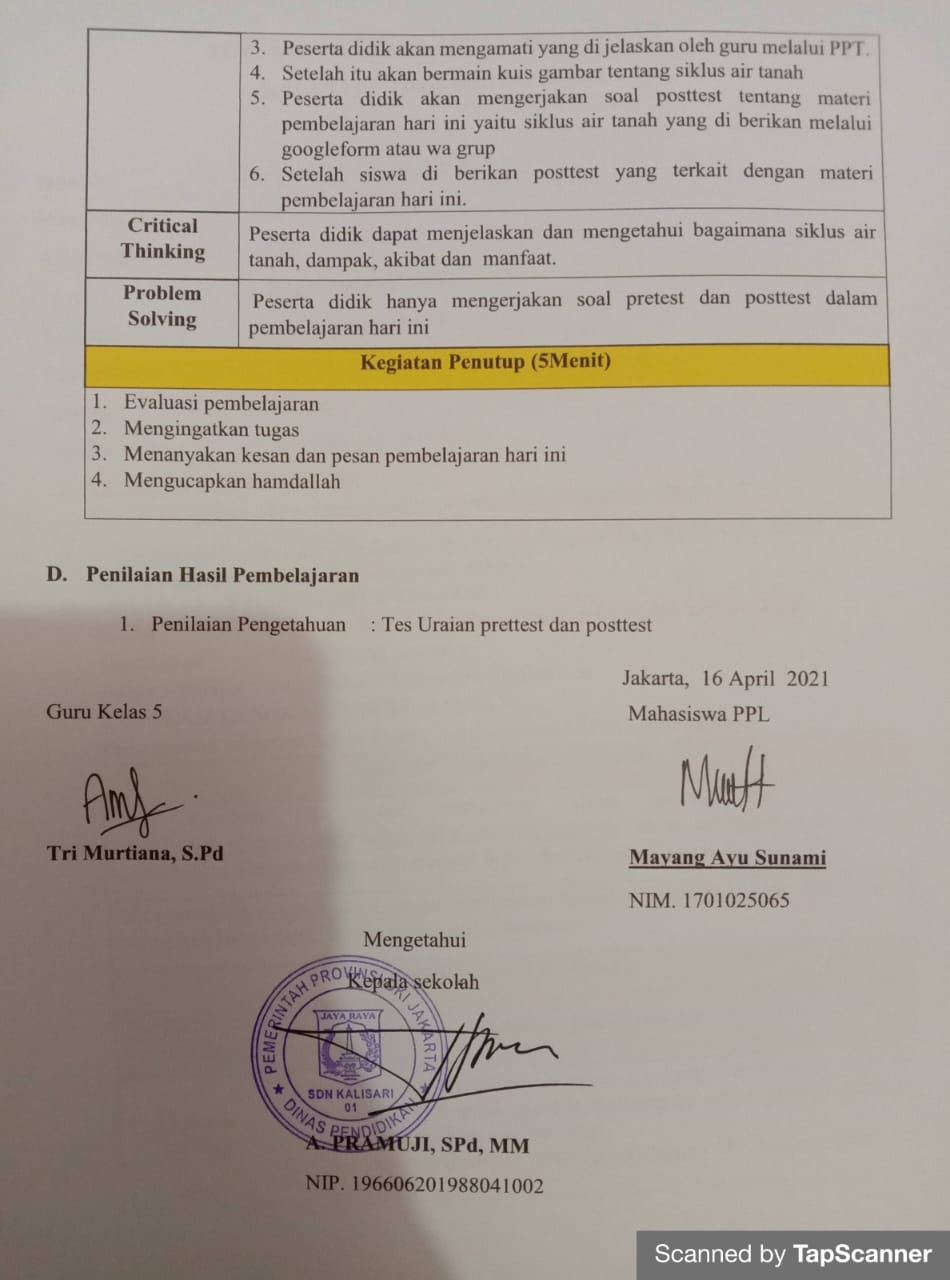 1. Materi Pembelajaran Siklus air tanah adalah Air yang mengalir di bawah permukaan tanah. Air ini biasanya lebih jernih dan bersih, karena sudah tersaring oleh lapisan tanah dan akar tumbuhan. Untuk mendapatkan air tanah, manusia membuat sumur dengan cara menggali lubang.Air permukaan adalah air hujan yang tak dapat diserap oleh tanah tetapi di serap oleh permukaan tanah, sehingga mengalir di atas permukaan tanah dan kemudian menguap embali. Air ini biasanya lebih kotor, karena mengandung lumpur, air ini juga biasanya membawa berbagai macam material dari proses erosi.Proses terjadinya siklus air tanah :Air bergerak melalui proses penguapanSelanjutnya air hujan turun lagi ke tanah dalam bentuk air hujan.Air yang turun ke tanah ada yang masuk dan bergerak ke dalam tanah melalui celah – celah dan pori – pori tanah serta batuan.Air yang masuk ke dalam tanah ini kemudian menjadi air cadangan (sumber air)Kegiatan yang dapat mengurangi kemampuan tanah dalam menyimpan air :Kebakaran hutanPenebangan pohon secara liarPembangunan Gedung, pabrik dan perumahanPembangunan jalan yang menggunakan aspal atau beton.Akibat jika resapan air semakin berkurang :Banjir bandang LongsorAir cadangan menipisTanah menjadi kering dan pecah-pecah karena air dalam tanah menguap terus-menerus.Kegiatan yang dapat menjamin ketersedian air bersih : Menghemat penggunaan airMenanam pohonMembuat lubang resapanMengurangi polusiPenyebab kelangkaan air :Musim kemarauAir hujan yang turun menjadi berkurang dan air hujan yang turun langsung diserap oleh tanahAir sungai dan danauAir sungai dan danau yang surut menyebabkan berkurangnya penguapan air sebagai pembentuk titik-titik air di awan. Akibat adalah semakin berkurangnya curah hujan.Akibat kelangkaan air :Sumur warga menjadi kering dan tanah menjadi kering dan tandusTanaman akan layu dan mati karena kekurangan air.2. LKPDKUIS GAMES MENGISI KATA – KATAK _ B _ K _ R _ N  H  _  T  _  NP _ n _ b _ n _ a _ p _ h _ n    s _ c _ r _   L _ a _B _ n _ I _  b _ n _ a _ gL  _ N _ S _ RM _ n _ n _ m p _ h _ nM _ n _ u _ a _ g _ p _ l _ s _M _ S _ M   K _   M  _  R _ UA _ R   D _ N _ U S _ M _ R   M _ N _ A _ I   K _ R _ N _T _ N _ H M  _ N _ A _ I  K _ R _ N _Jawab :Kebakaran hutanPenebangan pohon secara liarBanjir bandangLongsorMenanam pohon Mengurangi polusiMusim kemarauAir danauSumur menjadi keringTanah menjadi kering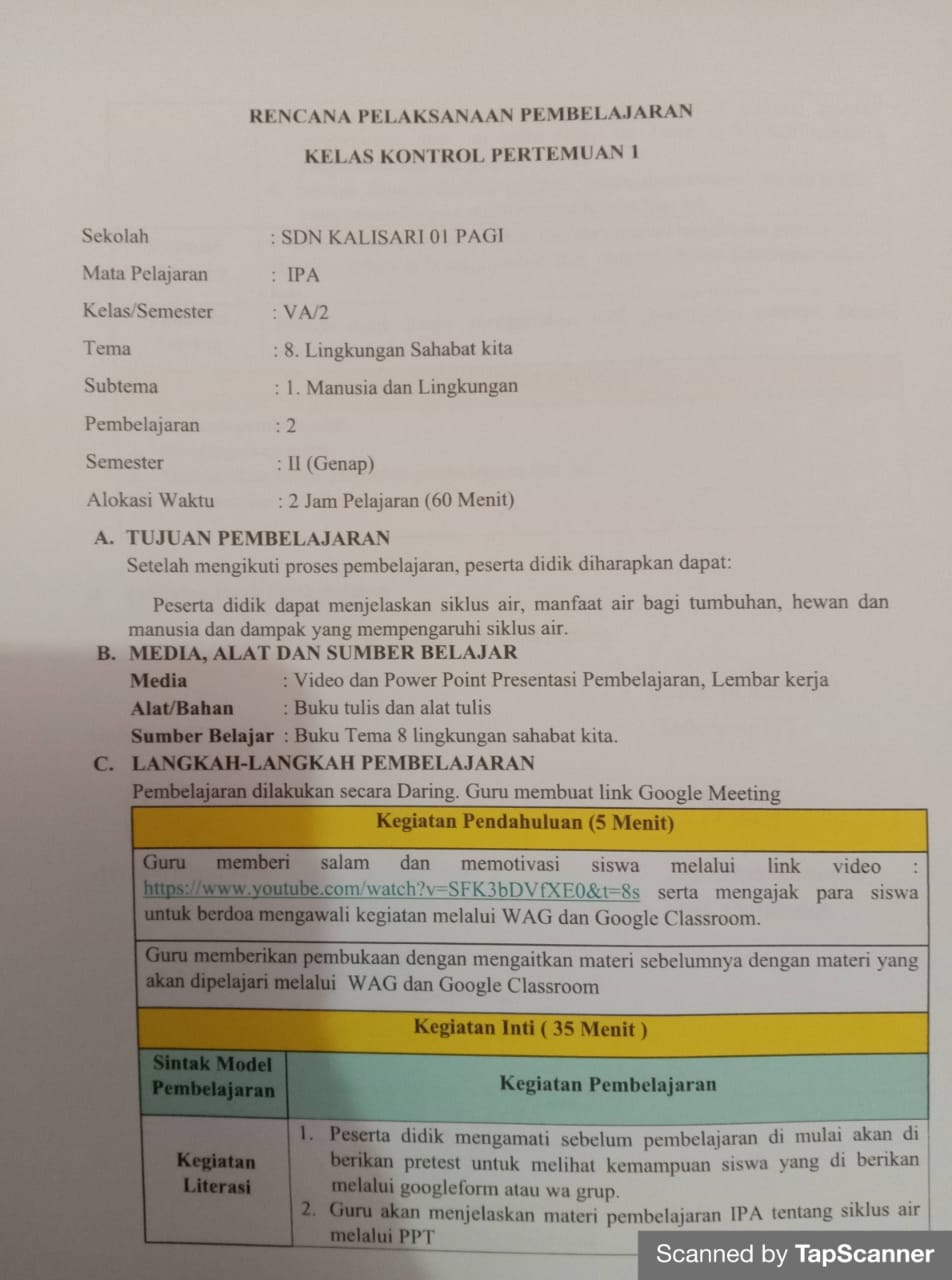 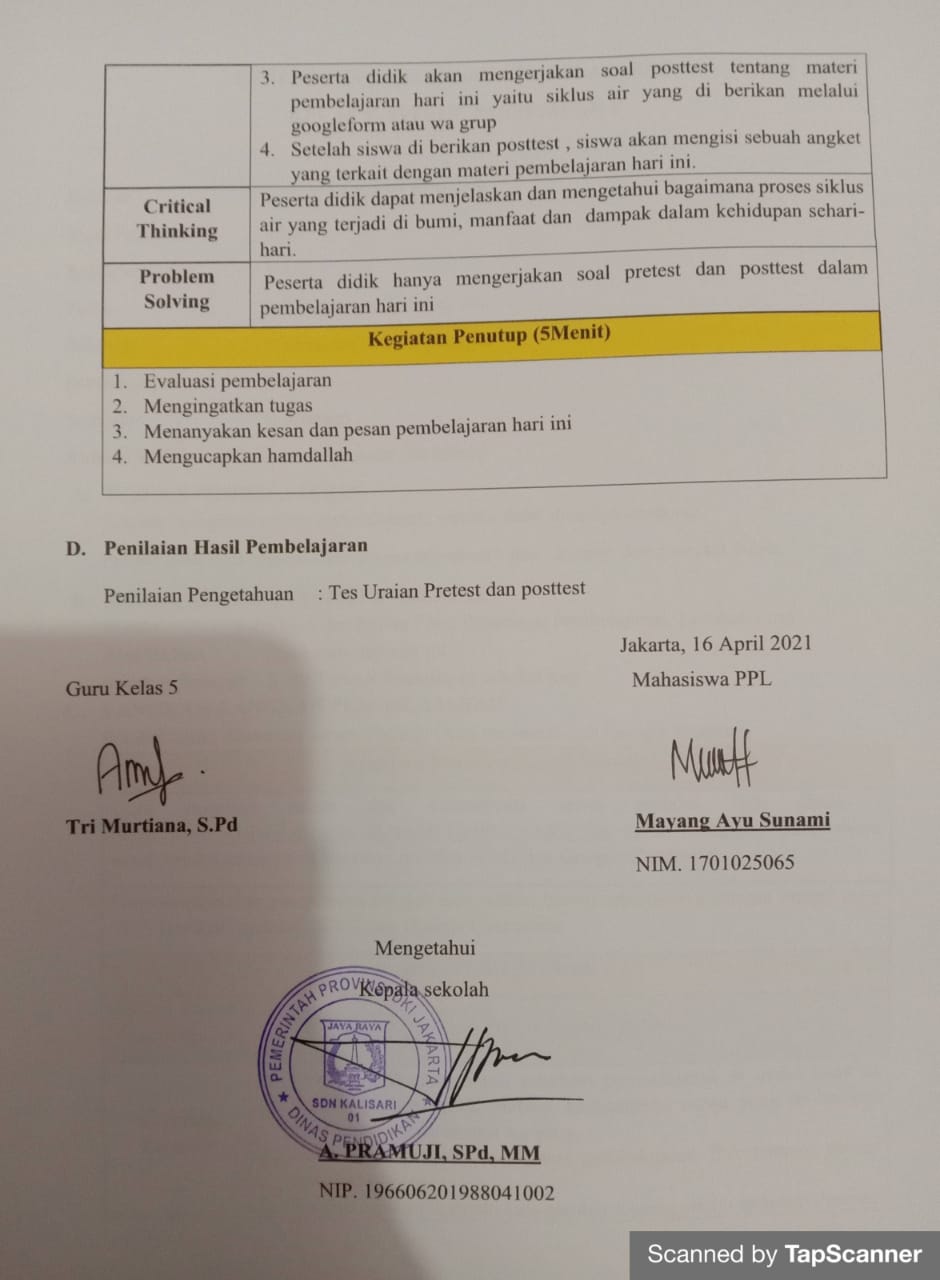  1. Materi PembelajaranSiklus air merupakan sirkulasi (perputaran) air secara terus-menerus dari bumi ke atmosfer, lalu kembali ke bumi. Siklus air ini terjadi melalui proses penguapan, pengendapan, dan pengembunan.air di laut, sungai dan danau menguap akibat panas dari sinar matahari. Proses penguapan ini disebut evaporasi. Tumbuhan juga mengeluarkan uap air ke udara. Uap air dari permukaan bumi naik dan berkumpul di udara. Lama – kelamaan, udara tidak dapat lagi menampung air (jenuh). Proses ini disebut presipitasi (pengendapan). Ketika suhu udara turun, uap air akan berubah menjadi titik-titik air. Titik-titik air ini membentuk awan. Proses ini disebut kondensasi (pengembunan).Titik-titik air di awan selanjutnya akan turun menjadi hujan. Air hujan akan turun di darat maupun di laut. Air hujan itu akan jatuh ke tanah atau perairan. Air hujan yang jatuh di tanah akan meresap menjadi air tanah. Selanjutnya, air tanah akan keluar melalui sumur.Air tanah juga akan merembes ke danau atau sungai. Air hujan yang jatuh ke perairan, misalnya sungai atau danau, akan menambah jumlah air di tempat tersebut. Selanjutnya air sungai akan mengalir ke laut. Namun, sebagian air di sungai dapat menguap kembali. Air sungai yang menguap membentuk awan bersama dengan uap dan air laut dan tumbuhan. Proses siklus air pun terulang lagi.Dari proses siklus air itu dapat disimpulkan bahwa sebenarnya jumlah air di bumi secara keseluruhan cenderung tetap. Hanya wujud dan tempatnya yang berubah.Manfaat air Air merupakan salah satu kebutuhan pokok seluruh makhluk hidup. Tanpa air makhluk hidup akan mati. Selain untuk kebutuhan hidup.Manfaat air bagi manusia :Sebagai sarana transportasiMemenuhi keperluan sehari-hariKegiatan pertanian dan perikanan Sebagai sarana wisata/rekreasiSebagai sarana irigasi/ pengairanManfaat air bagi tumbuhan :Pengisi cairan tubuh tanamanPelarut unsur hara yang terdapat di dalam tanahMembantu penyerapan unsur hara (makanan) dari tanah oleh akar tanaman.Manfaat air bagi hewan : Membantu proses pencernaanMenjaga suhu tubuh tetap normalMembantu mengatur tekanan osmosis darahMengangkut nutrisiMemproduksi susuKegiatan manusia yang mempengaruhi siklus air dan dampaknya.Penebangan hutan secara liar oleh manusia dapat berakibat rusaknya daur air. Jika hal ini dilakukan maka bisa menyebabkan banjir dan tanah longsor, sehingga tanah tidak dapat menyerap air.Penghambat meresapnya air hujan ke dalam tanah akibat dari pengaspalan dan betonisasi jalan juga dapat mempengaruhi daur air.2. LKPDLEMBAR KERJA PESERTA DIDIKPerhatikan gambar di bawah ini! Isilah kotak yang kosong dengan benar.Jawab :  ………Setelah mengetahui siklus air pada gambar, jelaskanlah secara urut koponen siklus air…………………………………………………………………………………..…………………………………………………………………………………..…………………………………………………………………………………..…………………………………………………………………………………..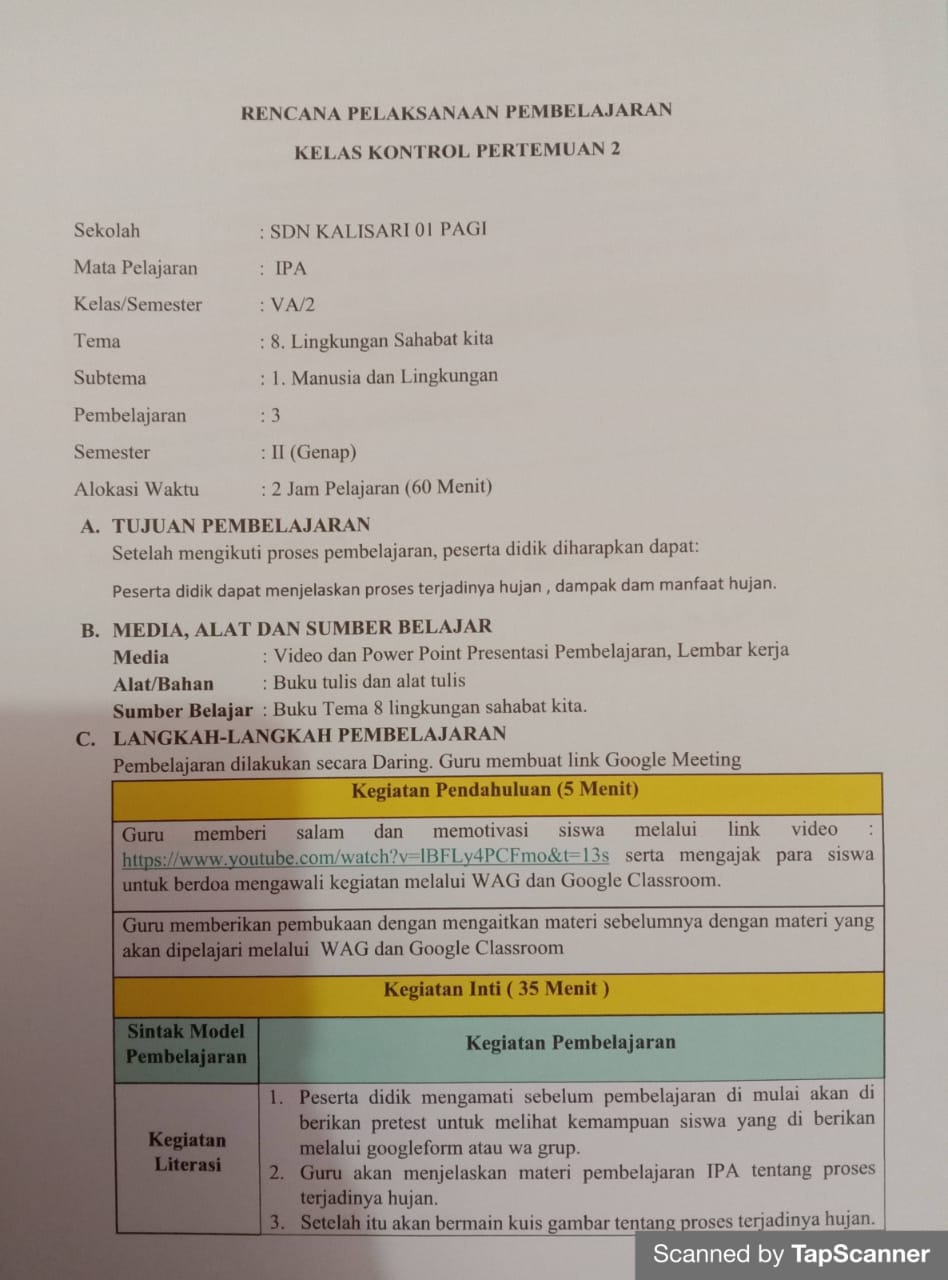 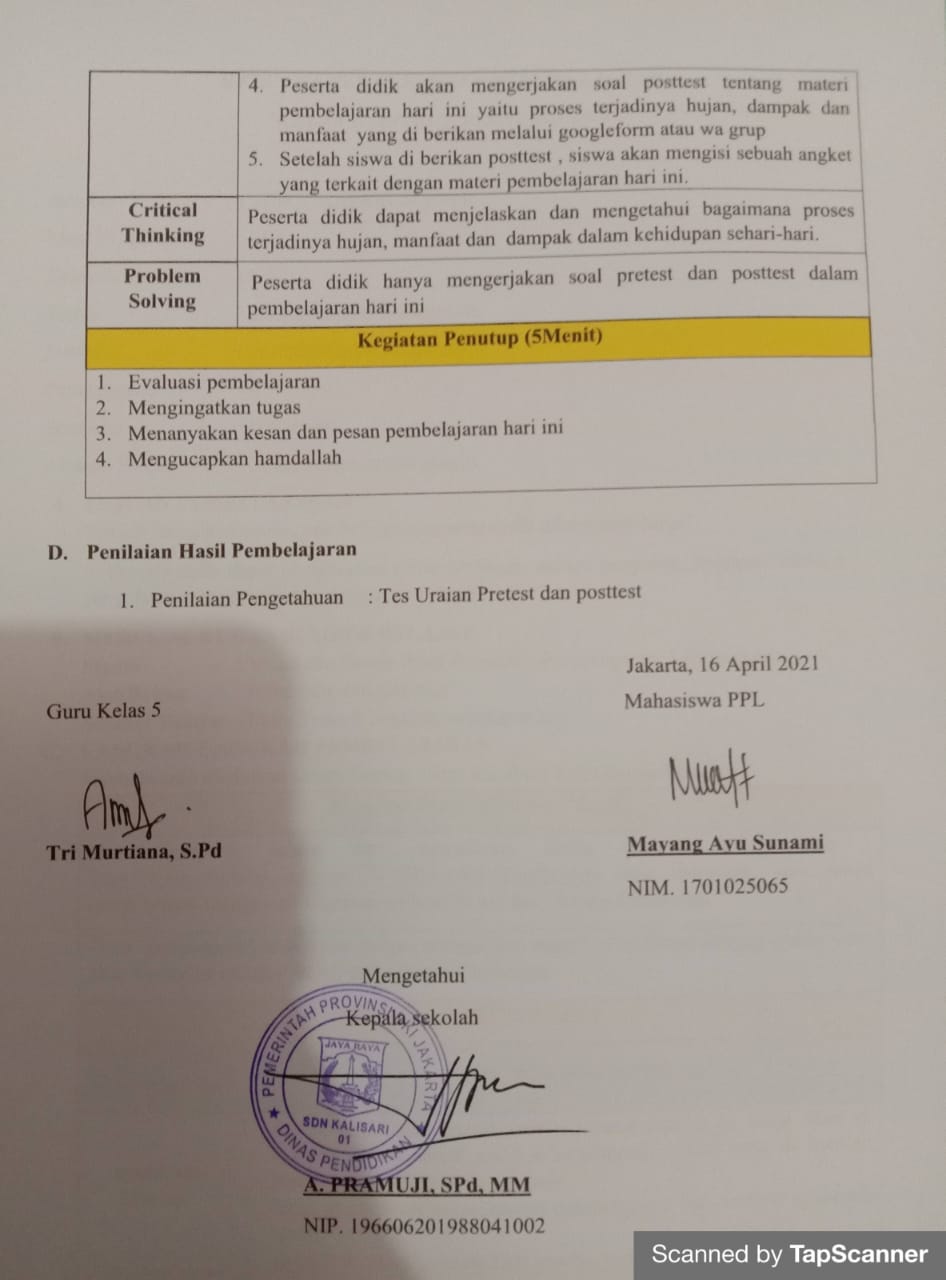 1. Materi PembelajaranHujan adalah peristiwa turunnya butir-butir air dari langit ke permukaan bumi akibat terjadinya kondensasi.Proses terjadinya hujan : Air menguap karena panas bumi kemudian uap air menjadi padat dan terbentulah awan. Awan kecil kemudian menjadi besar karena adanya hembusan air. Awan tersebut ke hembus anger kemudia hujan pun turun ke bumi.Dampak positif hujan :Dapat bercocok tanamSuasana sejukPohon menampung banyak airKegiatan dibidang pertanian khususnya bisa melakukan kegiatan seperti biasa.Dampak negative hujan :Dengan adanya hujan deras yang terus – menerus maka mengakibatkan air menaik hingga diatas jembatan lalu lintas masyarakat.Mengakibatkan adanya longsorMengakibatkan adanya yang terkena penyakit seperti muntaber dan bronchitis.Manfaat air hujan :Membantu pertanianTanaman padi, buah dan sayuran dapat tumbuh dengan baik karena adanya air hujan yang membasahi dan mengalirinya. Tanaman sangat memerlukan air hujan karena agar bisa melakukan fotosintesis atau proses pertumbuhan. Hasil panen bisa jadi tidak terlalu baik apabila terjadi kemarau Panjang.Kebutuhan hidup manusiaAir hujan yang turun dari langit akan masuk dan meresap ke dalam tanah, kemudian berubah menjadi air tanah dan air tanah tersebut pada umumnya akan dimanfaatkan oleh manusia untuk keperluan mencuci, memasak serta kebutuhan hidup lainnya.Kelangsungan hidup hutanDi hutan terdapat makhluk hidup yaitu pohon-pohon dan hewan liar, mereka memerlukan air yng cukup agar dapat bertahan hidup dan sumber air tersebut salah satunya di dapat dari hujan. Pohon beperan sangat penting bagi kehidupan manusia karena pohon akan menyediakkan udara yang bersih yang manusia hirup. Dan juga dapat membantu menyerap air hujan serta mencegah banjir.2. LKPD KUIS GAMBAR kuis gambar di lakukan secara langsung atau tanya jawab cara bermain kuis gambar :Siswa akan di panggil secara acak kemudian menjelaskan point atau nomor yang di pilih oleh gurunya.Kemudian siswa menjawab dan menjelaskanSiswa yang di pilih oleh guru, dia akan memilih secara acak atau yang dia tunjuk untuk menjawab nomor selanjutnya dan begitu seterusnya.Jawab : Air menguap karena panas bumiUap air menjadi padat terbentuk awanAwan kecil menjadi besar karena hembusan anginHujan pun turun ke bumi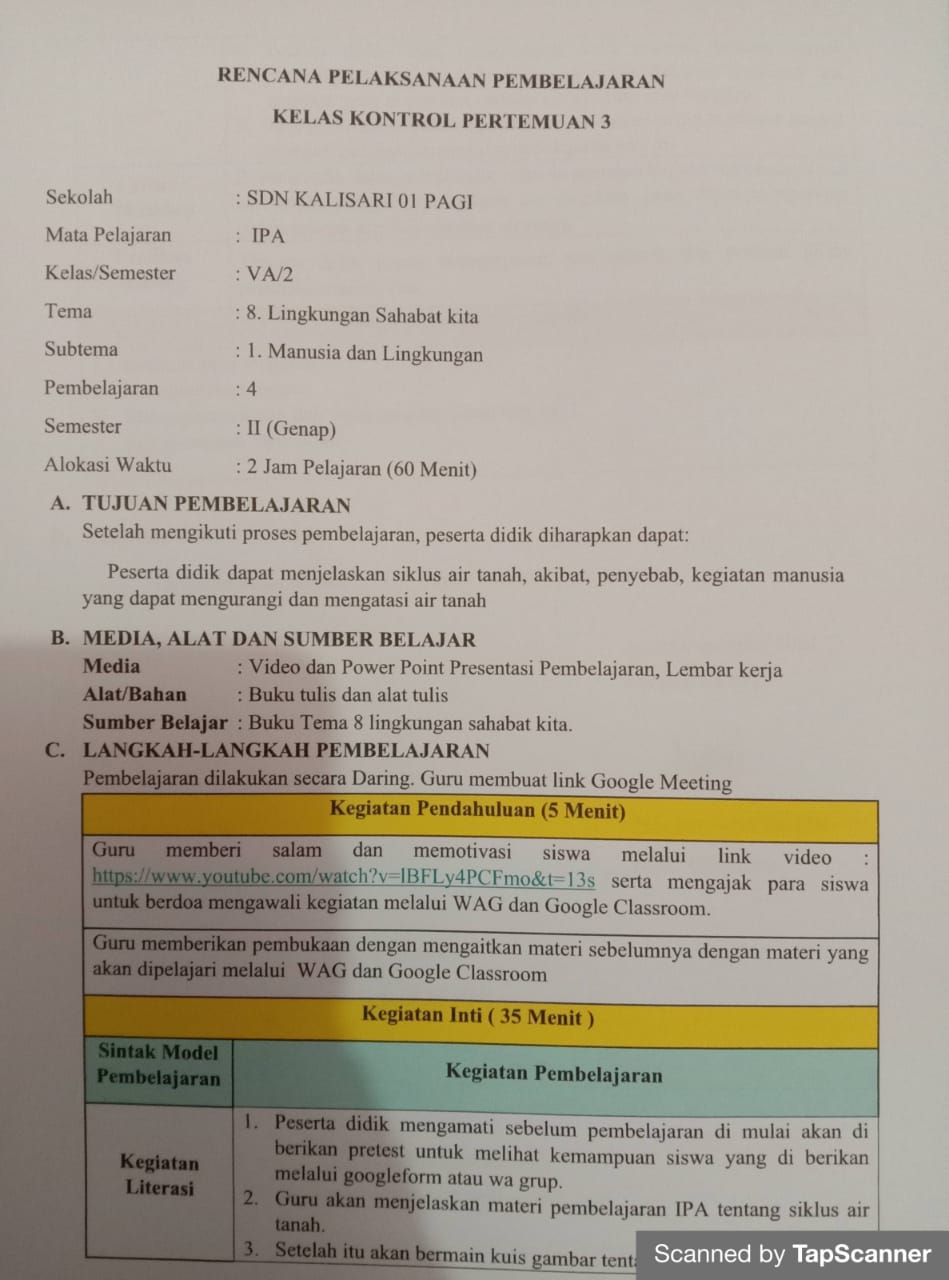 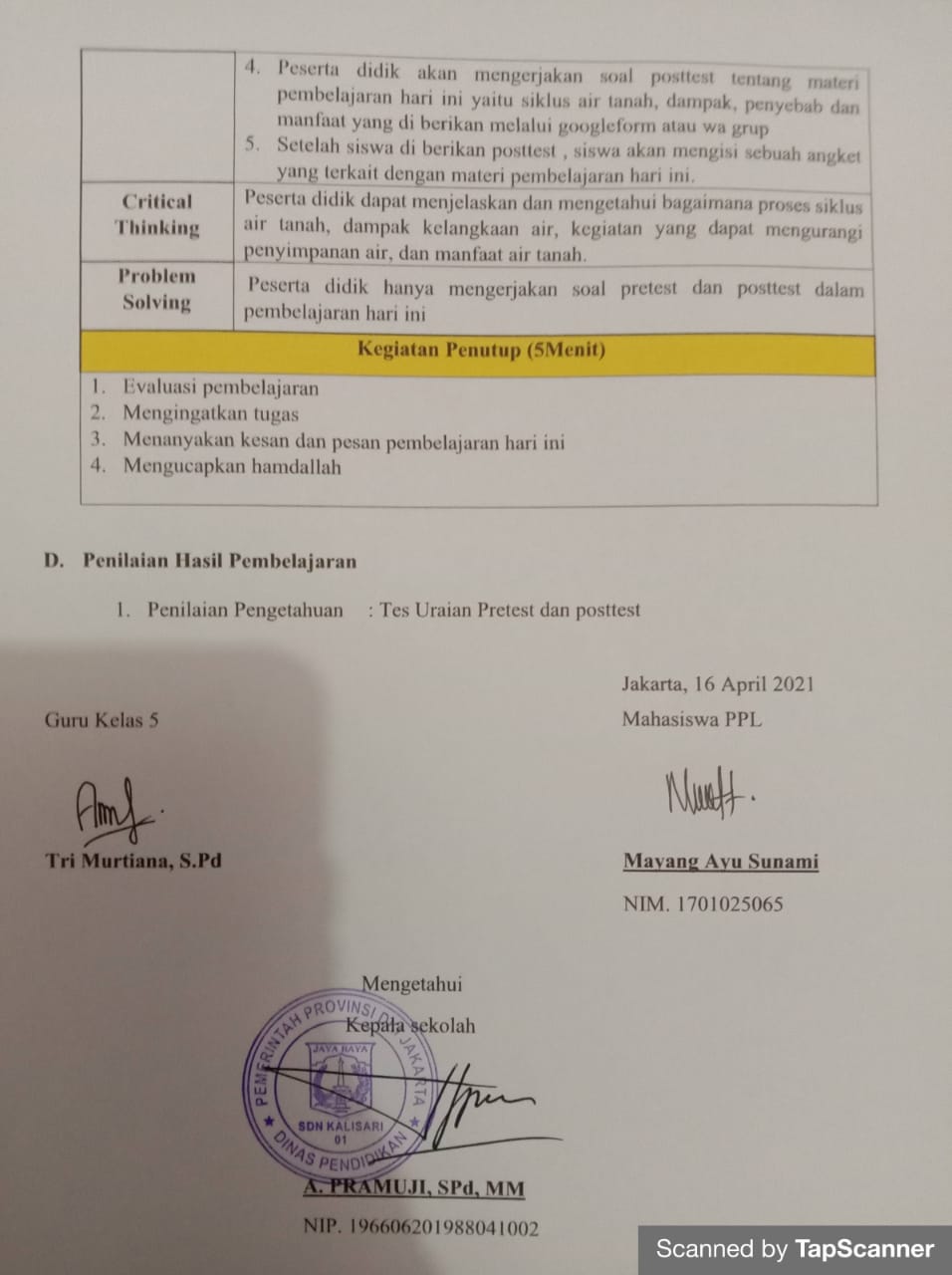  1. Materi Pembelajaran Siklus air tanah adalah Air yang mengalir di bawah permukaan tanah. Air ini biasanya lebih jernih dan bersih, karena sudah tersaring oleh lapisan tanah dan akar tumbuhan. Untuk mendapatkan air tanah, manusia membuat sumur dengan cara menggali lubang.Air permukaan adalah air hujan yang tak dapat diserap oleh tanah tetapi di serap oleh permukaan tanah, sehingga mengalir di atas permukaan tanah dan kemudian menguap embali. Air ini biasanya lebih kotor, karena mengandung lumpur, air ini juga biasanya membawa berbagai macam material dari proses erosi.Proses terjadinya siklus air tanah :Air bergerak melalui proses penguapanSelanjutnya air hujan turun lagi ke tanah dalam bentuk air hujan.Air yang turun ke tanah ada yang masuk dan bergerak ke dalam tanah melalui celah – celah dan pori – pori tanah serta batuan.Air yang masuk ke dalam tanah ini kemudian menjadi air cadangan (sumber air)Kegiatan yang dapat mengurangi kemampuan tanah dalam menyimpan air :Kebakaran hutanPenebangan pohon secara liarPembangunan Gedung, pabrik dan perumahanPembangunan jalan yang menggunakan aspal atau beton.Akibat jika resapan air semakin berkurang :Banjir bandang LongsorAir cadangan menipisTanah menjadi kering dan pecah-pecah karena air dalam tanah menguap terus-menerus.Kegiatan yang dapat menjamin ketersedian air bersih : Menghemat penggunaan airMenanam pohonMembuat lubang resapanMengurangi polusiPenyebab kelangkaan air :Musim kemarauAir hujan yang turun menjadi berkurang dan air hujan yang turun langsung diserap oleh tanahAir sungai dan danauAir sungai dan danau yang surut menyebabkan berkurangnya penguapan air sebagai pembentuk titik-titik air di awan. Akibat adalah semakin berkurangnya curah hujan.Akibat kelangkaan air :Sumur warga menjadi kering dan tanah menjadi kering dan tandusTanaman akan layu dan mati karena kekurangan air.2. LKPDKUIS GAMES MENGISI KATA – KATAK _ B _ K _ R _ N  H  _  T  _  NP _ n _ b _ n _ a _ p _ h _ n    s _ c _ r _   L _ a _B _ n _ I _  b _ n _ a _ gL  _ N _ S _ RM _ n _ n _ m p _ h _ nM _ n _ u _ a _ g _ p _ l _ s _M _ S _ M   K _   M  _  R _ UA _ R   D _ N _ U S _ M _ R   M _ N _ A _ I   K _ R _ N _T _ N _ H M  _ N _ A _ I  K _ R _ N _Jawab :Kebakaran hutanPenebangan pohon secara liarBanjir bandangLongsorMenanam pohon Mengurangi polusiMusim kemarauAir danauSumur menjadi keringTanah menjadi keringLAMPIRAN 7ANALISIS TEORIMINATLampiran 8Kisi-Kisi Lembar Angket Minat Belajar SiswaLampiran 9ANGKET MINAT BELAJARMata pelajaran		: Ilmu Pengetahuan AlamKelas/semester	: V Materi 			: Siklus airPetunjuk pengisian	:Berilah tanda chek list () pada kolom yang sesuai dengan pendapatmu sendiri tanpa dipengaruhi siapapun.Jawaban tidak boleh lebih dari satu pilihan.Berilah jawaban dengan sebenarnya dan sejujur-jujurnyaKeterangan		:SS = Selalu :  point 4   S = Sering : point 3TS = pernah  : point 2T = Tidak pernah : point 1Lampiran 10ANALISISHASIL BELAJARLampiran 11Tabel 3.6Kisi-kisi instrumen soalLampiran 12SOAL PRE-TEST dan POSTTESTLampiran 13PERHITUNGAN STATISTIKA DENGAN SPSS VERSI 27 MINAT DAN HASIL BELAJAR SISWAUji Normalitas Minat Belajar		Perhitungan data uji normalitas angket minat jika nilai signifikansi (sig.) > 0,05 maka data tersebut berdistribusi normal, sedangkan jika nilai signifikansi (sig.) < 0,05 maka data tersebut tidak berdistribusi normal. Di lihat dari kesimpulan perhitungan spss di atas nilai signifikansi untuk kelas eksperimen perhitungan Kolmogorov-smirnov adalah 0.200 maka lebih besar dari 0,05 dan data kelas kontrol perhitungan Kolmogorov-smirnov adalah 0,108 maka data di atas berdistribusi normal. Kesimpulannya hasil data di atas kelas eksperimen dan kelas kontrol berdistribusi normal.Uji Homogenitas Angket MinatPerhitungan data angket minat dilihat cara pengambilan keputusan dalam uji homogenitas yang benar, jika nilai signifikansi (sig.) pada based on mean > 0,05 maka data tersebut homogen sedangkan jika nilai signifikansi (sig.) pada based on mean < 0,05 maka data penelitian tidak homogen. Dapat disimpulkan dari table diatas angket minat belajar based on mean signifikasinya adalah 0,262 maka lebih besar dari 0,05 maka data penelitian tersebut termasuk data homogen.Uji Normalitas Hasil BelajarPerhitungan data pretest dan posttest kelas eksperimen dan kelas kontrol. Cara pengambilan keputusan dalam uji normalitas Kolmogorov- Smirnov yaitu jika nilai signifikansi (sig.) > 0,05 maka data tersebut berdistribusi normal, sedangkan jika nilai signifikansi (sig.) < 0,05 maka data tersebut tidak berdistribusi normal. Dapat di simpulkan data signifikan pretest kelas kontrol adalah 0,111 dan pretest kelas eksperimen adalah 0,200 maka hasil data signifikansi lebih besar dari 0,05 maka data tersebut berdistribusi normal. Untuk data hasil posttest kelas eksperimen adalah 0,200 dan posttest kelas kontrol adalah 0,038 maka data signifikansi lebih besar dari 0,05 maka data tersebut berdistribusi normal. Dapat disimpulkan bahwa nilai signifikansi kelas kontrol dan eksperimen lebih besar dari 0,05 maka data tersebut berdistribusi normal.Uji Homogenitas Hasil BelajarPerhitungan data hasil belajar dilihat cara pengambilan keputusan dalam uji homogenitas yang benar, jika nilai signifikansi (sig.) pada based on mean > 0,05 maka data tersebut homogen sedangkan jika nilai signifikansi (sig.) pada based on mean < 0,05 maka data penelitian tidak homogen. Dapat disimpulkan bahwa data di atas nilai signifikansi based on mean adalah 0,326 maka data tersebut lebih besar dari 0,05 maka data penelitian hasil belajar adalah homogen.Uji Kesamaan rata-rataPerhitungan uji kesamaan rata-rata data yang digunakan dalam pengujian kesamaan rata-rata yaitu skor tes akhir posttest kelas eksperimen maupun kelas kontrol. Uji kesamaan rata-rata dilakukan menggunakan uji independent sample t-test. Cara pengambilan keputusan dalam uji paired sample T-test yaitu jika nilai signifikansi (2-tailed) < 0,05, maka Ho di tolak dan Ha di terima. Sedangkan jika nilai signiffikansi (2-tailed) > 0,05 maka Ho diterima dan Ha ditolak. Dapat disimpulkan bahwa nilai hasil belajar siswa (2-tailed) adalah 0,39 < 0,05  maka Ho ditolak dan Ha di terima.Rumusan hipotesisnya :	 Ho : Tidak ada perbedaan yang signifikansi antara hasil belajar menggunakan media pembelajaran video animasi dan hasil belajar yang menggunakan media pembelajaran guru biasa gunakan.Ha : Ada perbedaan yang signifikansi antara hasil belajar menggunakan media pembelajaran video animasi dan hasil belajar yang menggunakan media pembelajaran guru biasa gunakan.Maka dapat disimpulkan dari data di atas bahwa 0,39 < 0,05  maka Ho ditolak dan Ha di terima. Dilihat dari hipotesisnya maka Ada perbedaan yang signifikansi antara hasil belajar menggunakan media pembelajaran video animasi dan hasil belajar yang menggunakan media pembelajaran guru biasa gunakan.LAMPIRAN 14Dokumentasi foto kegiatan di kelas eksperimen dan kontrol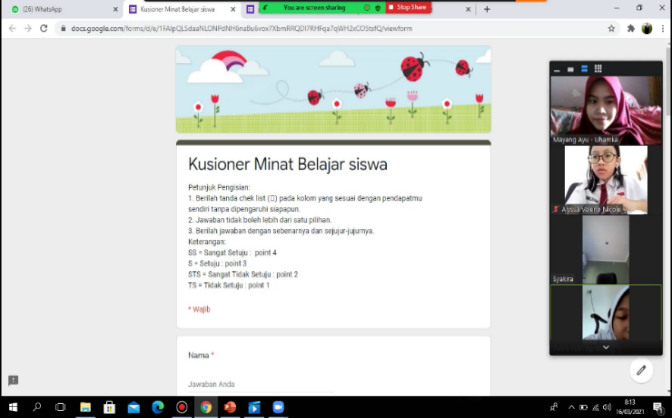 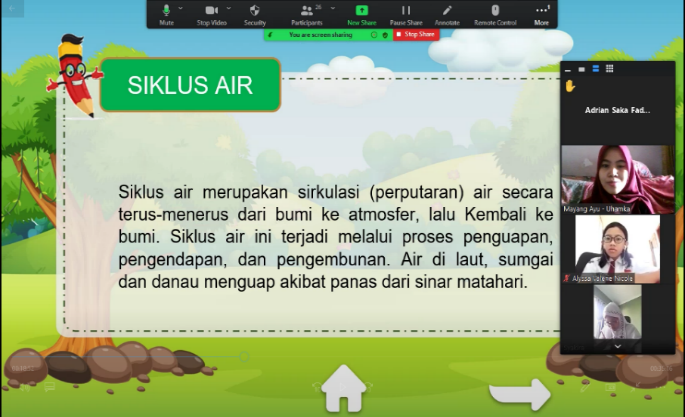 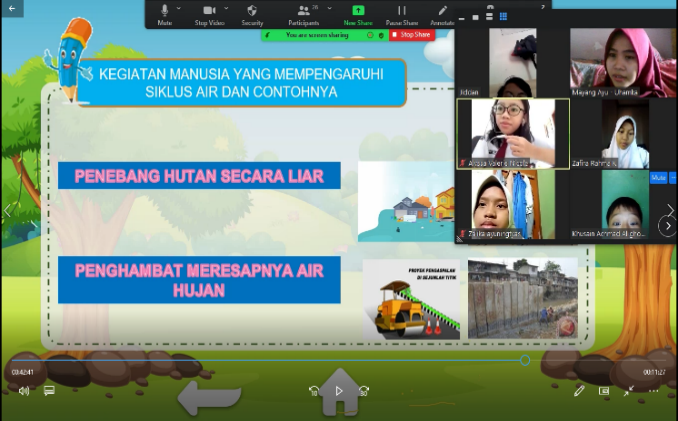 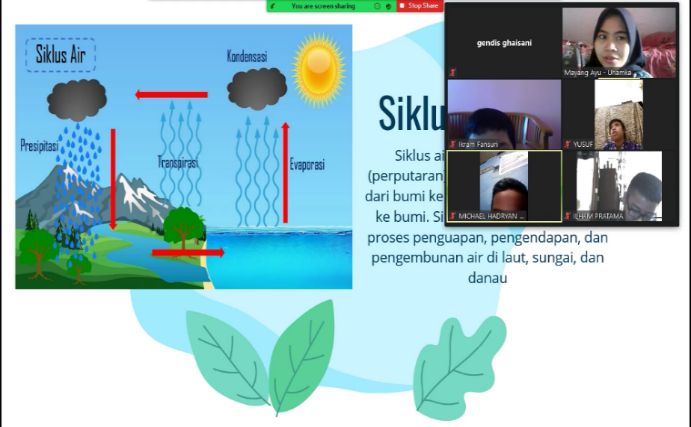 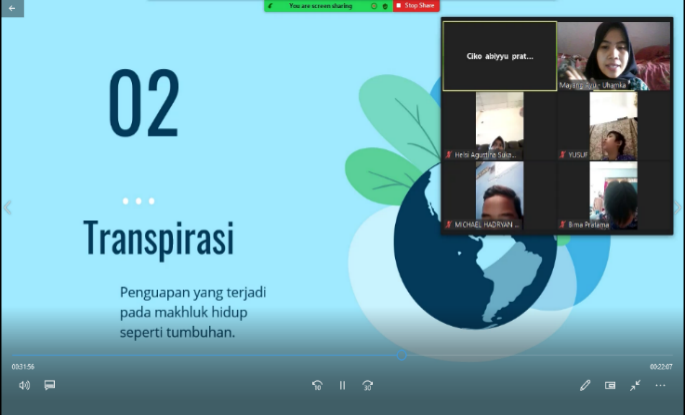 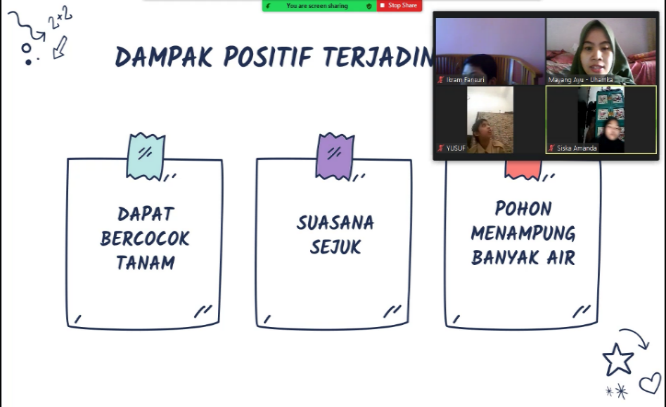 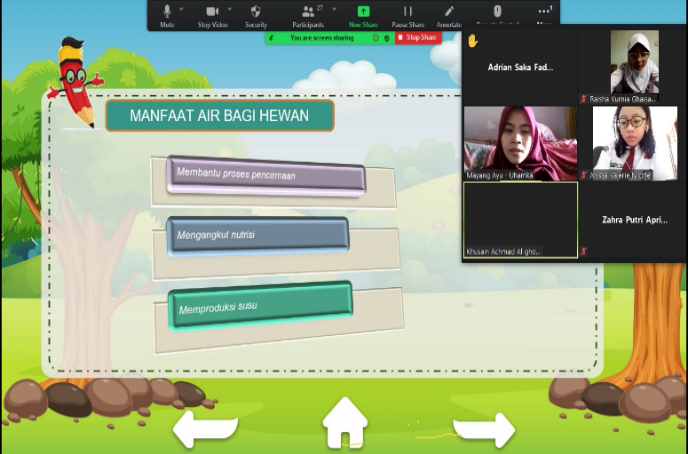 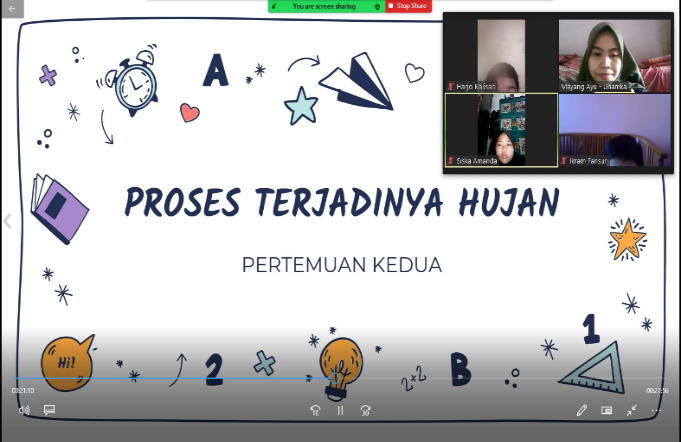 LAMPIRAN 18DokumentasiNOPENDAPATAHLITeori Deskripsi teori Dimensi Indikator 1.menurut (Nurhasanah and Sobandi 2016:129)Minat adalah suatu rasa lebih suka dan rasa keterkaitan.  Minat adalah suatu yang muncul diri sendiri sehingga memiliki rasa lebih suka dan keterkaitan pada suatu hal tanpa ada paksaan atau yang menyuruh.Ketertarikan terhadap belajarAdanya ketertarikan terhadap media pembelajaran2. Menurut (Mursid 2012:6)Minat yang kuat akan menimbulkan usaha yang gigih serius dan tidak mudah putus asa dalam menghadapi tantangan dan mencapai keberhasilan.Minat adalah minat yang kuat dan menimbulkan Hasrat dan keinginan yang gigih untuk mencapai keberhasilan.Hasrat dan keinginan berhasilAdanya keinginan untuk memperhatikan pembelajaranAdanya keinginan untuk mencapai keberhasilan3. Menurut slameto (2010) pengarang Donni Juni priansa , SPD, se m.m , qwpMinat adalah adanya perasaan lebih suka dan keterkaitan pada suatu hal atau aktivitas , tanpa ada yang menyuruhMinat adalah adanya perasaan senang yang disukai dalam suatu aktivitas tanpa adanya yang mendorong dan menyuruhPerasaan senang terhadap belajarMunculnya perasaan senang terhadap media pembelajaranMunculnya perasaan senang dalam mengikuti pembelajaran4.Menurut pengarang Drs. Agus sujantominat adalah suatu kecenderungan untuk memberikan perhatian dan bertindak terhadap orang, aktifitas atau situasi yang menjadi objek dari minat tersebut disertai perasaan senangMinat adalah kecendrungan yang untuk memberikan perhatian terhadap pembelajaran atau aktivitas yang membuat munculnya rasa minat pada diri sendiriPerhatian dalam belajarSiswa memperhatikan pada saat guru mengajarSiswa memberi respon terhadap pembelajaran5.Menurut pengarang Dr. Nyanyu Khodijah, S.Ag, M,siMinat adalah keterlibatan seseorang akan obyek yang mengakibatkan orang tersebut senang dan tertarik.Minat adalah keterlibatan seseorang terhadap pembelajaran kaarena munculnya rasa senang dan ketertarikan terhadap pembelajaran tersebut.Keterlibatan terhadap belajarSiswa aktif pada saat diskusi secara Bersama-sama Adanya respon dari siswa dan aktif bertanya mengenai materi pembelajaranSiswa aktif menjawab pertanyaan yang di berikan oleh guruNOINDIKATORNo. pernyataan No. pernyataan Jumlah pernyataan NOINDIKATORpositifnegatifJumlah pernyataan 1.Adanya perasaan senang di dalam belajar1,32,442.Adanya keterlibatan di dalam belajar.5,7,9,11,136,8,10,12,14103.Adanya ketertarikan dalam belajar15,17,19,2116,18,20,2284.Adanya perhatian terhadap belajar.23,2522,2445.Adanya hasrat dan keinginan berhasil.27,3026,284JUMLAHJUMLAH303030NOIndikator Minat PERTANYAANPILIHAN JAWABANPILIHAN JAWABANPILIHAN JAWABANPILIHAN JAWABANNOIndikator Minat PERTANYAANTidak pernahPernah  Sering Selalu NOIndikator Minat PERTANYAAN12341.Adanya perasaan senang di dalam belajarMedia pembelajaran menggunakan video animasi saya lebih senang dalam mengikuti pembelajaran 1.Adanya perasaan senang di dalam belajarMedia pembelajaran menggunakan video animasi saya kurang senang dalam mengikuti pembelajaran1.Adanya perasaan senang di dalam belajarDengan menggunakan  PPT saya lebih senang dalam mengikuti pembelajaran1.Adanya perasaan senang di dalam belajarDengan menggunakan PPT saya kurang senang dalam mengikuti pembelajaran2.Adanya keterlibatan di dalam belajar.Video animasi membuat saya lebih aktif dalam mengikuti pembelajaran 2.Adanya keterlibatan di dalam belajar.Video animasi membuat saya kurang aktif dalam mengikuti pembelajaran2.Adanya keterlibatan di dalam belajar.Saya aktif dalam mengikuti pembelajaran dengan menggunakan media PPT2.Adanya keterlibatan di dalam belajar.Saya kurang aktif dalam mengikuti pembelajaran dengan menggunakan media PPT2.Adanya keterlibatan di dalam belajar.Dengan menggunakan video animasi saya tidak mengalami kesulitan dalam mengerjakan tugas 2.Adanya keterlibatan di dalam belajar.Dengan menggunakan video animasi saya mengalami kesulitan dalam mengerjakan tugas2.Adanya keterlibatan di dalam belajar.Media PPT membuat saya tidak mengalami kesulitan dalam mengerjakan tugas 2.Adanya keterlibatan di dalam belajar.Media PPT membuat saya mengalami kesulitan dalam mengerjakan tugas2.Adanya keterlibatan di dalam belajar.Dalam proses belajar mengajar menggunakan video animasi membuat saya memahami materi pembelajaran.2.Adanya keterlibatan di dalam belajar.Dalam proses belajar mengajar menggunakan video animasi membuat saya susah memahami materi pembelajaran3.Adanya ketertarikan dalam belajarsaya lebih tertarik dalam mengikuti pembelajaran dengan menggunakan video animasi3.Adanya ketertarikan dalam belajarsaya kurang tertarik dalam mengikuti pembelajaran dengan menggunakan video animasi3.Adanya ketertarikan dalam belajarDengan menggunakan PPT saya lebih tertarik dalam mengikuti pembelajaran3.Adanya ketertarikan dalam belajarDengan menggunakan PPT saya kurang tertarik dalam mengikuti pembelajaran 3.Adanya ketertarikan dalam belajarSaya ingin semua pembelajaran menggunakan media video animasi 3.Adanya ketertarikan dalam belajarSaya tidak ingin semua pembelajaran menggunakan media video animasi3.Adanya ketertarikan dalam belajarSaya ingin semua pembelajaran menggunakan media PPT 3.Adanya ketertarikan dalam belajarSaya tidak ingin semua pembelajaran menggunakan media PPT4.Adanya perhatian terhadap belajar.Saya lebih memperhatikan pembelajaran dengan menggunakan media video animasi4.Adanya perhatian terhadap belajar.Saya kurang memperhatikan pembelajaran dengan menggunakan media video animasi4.Adanya perhatian terhadap belajar.Media PPT membuat saya lebih memperhatikan dalam mengikuti pembelajaran4.Adanya perhatian terhadap belajar.Media PPT membuat saya kurang memperhatikan dalam mengikuti pembelajaran 5. Adanya hasrat dan keinginan berhasil.Video animasi membuat saya dapat meningkatkan hasil belajar 5. Adanya hasrat dan keinginan berhasil.Video  animasi membuat saya tidak dapat meningkatkan hasil belajar 5. Adanya hasrat dan keinginan berhasil.Media PPT tidak dapat meningkatkan hasil belajar.5. Adanya hasrat dan keinginan berhasil.Media PPT tidak dapat meningkatkan hasil belajarNoPendapat ahliTeoriTeori deskripsiDimensiIndikator1.Menurut gagne. Pengarang Dr. Eveline Siregar, m.pd dan Hartini Nara,m.siLima kemampuan hasil belajar menurut gagne : Keterampilan intelektualStrategi kognitifSikapInformasi verbal Keterampilan motorikHasil belajar adalah untuk mencapai tujuan pembelajaran dari kognitif , afektif , dan psikomotorikKognitif, afektif, dan psikomotorikSiswa dapat mengingat dan memahami materi yang telah di pelajari.Siswa ikut berpartisipasi dalam diskusi kelas.Kesiapan siswa dalam mengikuti pembelajaran2.Menurut suprijono ( 2009 : 5-6) pengarang m. ThobroniHasil belajar adalah pola perbuatan , nilai – nilai, pengertian – pengertian , sikap – sikap, apresiasi dan keterampilanHasil belajar adalah untuk merubah pola perbuatan siswa , sikap – sikap siswa dan keterampilan pada siswaMerubah polaSiswa akan merubah pola belajar setelah menggunakan media pembelajaran video animasi. 3. Menurut Nawawi dalam k . Ibrahim (2007:39) pengarang Drs .Ahmad Susanto, m.pdHasil belajar dapat diartikan sebagai tingkat keberhasilan siswa dalam mempelajari materi pelajaran di sekolah yang dinyatakan dalam skor yang diperoleh dari hasil tes mengenai sejumlah materi pelajaran tertentuHasil belajar adalah kemampuan yang diperoleh anak melalui kegiatan belajar dan kegiatan belajar  terdapat proses dari seseorang berusaha untuk mendapatkan hasil tes tersebutProses belajarSiswa melalui proses pembelajaran menggunakan video animasi membuat siswa memahami materi pembelajaran.4.Menurut Lindgren( suprijono, 2009:7) pengarang Muhammad thobroni dan Arif MustofaHasil pembelajaran meliputi kecakapan, informasi, pengertian dan sikapHasil belajar adalah perubahan tingkah laku secara keseluruhan bukan hanya kecakapan, informasi , pengertian dan sikap tetapi secara keseluruhanPerubahan tingkah lakuSiswa dengan di terapkan tingkah laku yang baik di dalam proses belajar akan memperbaiki sikap sebelumnya 5.Pengarang Dr. Purwanto , m.pdHasil belajar merupakan pencapaian tujuan pendidikan pada siswa yang mengikuti proses belajar mengajarHasil belajar adalah pencapaian tujuan pendidikan siswa yang berupa hasil belajar siswa selama mengikuti proses belajar mengajarPencapaian tujuan pendidikanSiswa dengan menggunakan media pembelajaran video animasi akan membuat siswa memperoleh nilai dan mencapai target tujuan Pendidikan.Indikator Sub IndikatorIndikator SoalBentuk Soal Level Nomor Soal JUMLAH  SOAL3.8.1 menjelaskan siklus air yang terjadi di bumi dan proses terjadinya.1. Disajikan dalam bentuk soal pilihan ganda, peserta didik dapat memahami, tentang siklus air yang terjadi di bumi.Disajikan dalam bentuk soal, peserta didik dapat memahami siklus air.pilihan ganda C2Pemahaman 1 53.8.1 menjelaskan siklus air yang terjadi di bumi dan proses terjadinya.1. Disajikan dalam bentuk soal pilihan ganda, peserta didik dapat memahami, tentang siklus air yang terjadi di bumi.Disajikan dalam bentuk soal peserta didik dapat mengaitkan terjadinya proses siklus air karena di pengaruhi faktor.pilihan ganda C4Mengaitkan253.8.1 menjelaskan siklus air yang terjadi di bumi dan proses terjadinya.1. Disajikan dalam bentuk soal pilihan ganda, peserta didik dapat memahami, tentang siklus air yang terjadi di bumi.Disajikan dalam bentuk soal, peserta didik dapat mengaitkan siklus air dengan sinar matahari.pilihan ganda C4Mengaitkan  3 53.8.1 menjelaskan siklus air yang terjadi di bumi dan proses terjadinya.1. Disajikan dalam bentuk soal pilihan ganda, peserta didik dapat memahami, tentang siklus air yang terjadi di bumi.Disajikan dalam bentuk soal, peserta didik dapat menerapkan siklus air dengan makhluk hidup.pilihan ganda C3Menerapkan4 53.8.1 menjelaskan siklus air yang terjadi di bumi dan proses terjadinya.1. Disajikan dalam bentuk soal pilihan ganda, peserta didik dapat memahami, tentang siklus air yang terjadi di bumi.Disajikan dalam bentuk soal, pesert didik dapat Menyusun tahapan utama terjadinya siklus air.pilihan ganda C5Menyusun5 53.8.2 menjelaskan siklus air tanah dan proses terjadinya.1. Disajikan dalam bentuk soal pilihan ganda, peserta didik dapat memahami tentang siklus air tanah dan proses terjadinya air tanah.Disajikan dalam bentuk soal peserta didik dapat memahami bagaimana air mengalir di permukaan tanah.Pilihan Ganda C2Pemahaman2153.8.2 menjelaskan siklus air tanah dan proses terjadinya.1. Disajikan dalam bentuk soal pilihan ganda, peserta didik dapat memahami tentang siklus air tanah dan proses terjadinya air tanah.Disajikan dalam bentuk soal pilihan ganda, peserta didik dapat mengaitkan air hujan dengan permukaan tanah.Pilihan Ganda C4Mengaitkan 2253.8.2 menjelaskan siklus air tanah dan proses terjadinya.1. Disajikan dalam bentuk soal pilihan ganda, peserta didik dapat memahami tentang siklus air tanah dan proses terjadinya air tanah.Disajikan dalam bentuk soal pilihan ganda, peserta didik dapat menerapkan air tanah dalam kebutuhan sehari – hari.Pilihan Ganda C3Menerapkan 2353.8.2 menjelaskan siklus air tanah dan proses terjadinya.1. Disajikan dalam bentuk soal pilihan ganda, peserta didik dapat memahami tentang siklus air tanah dan proses terjadinya air tanah.Disajikan dalam bentuk soal pilihan ganda, peserta didik dapat Menyusun secara benar urutan proses terjadinya air tanah.Pilihan Ganda C5  Menyusun 2453.8.2 menjelaskan siklus air tanah dan proses terjadinya.1. Disajikan dalam bentuk soal pilihan ganda, peserta didik dapat memahami tentang siklus air tanah dan proses terjadinya air tanah.Disajikan dalam bentuk soal pilihan ganda, peserta didik dapat memahami tumbuhan mampu memperkuat struktur tanah.Pilihan Ganda C2Pemahaman 2553.8.3 menjelaskan proses terjadinya hujan1. Disajikan dalam bentuk soal pilihan ganda, peserta didik dapat menjelaskan bagaimana proses terjadinya hujan.Disajikan dalam bentuk soal pilihan ganda, peserta didik dapat mengaitkan proses terjadinya  hujan dengan proses penguapan air laut, danau dan sungai.Pilihan gandaC4Mengaitkan 1193.8.3 menjelaskan proses terjadinya hujan1. Disajikan dalam bentuk soal pilihan ganda, peserta didik dapat menjelaskan bagaimana proses terjadinya hujan.Disajikan dalam bentuk soal pilihan ganda, peserta didik dapat memahami proses terjadinya siklus air.Pilihan gandaC2Pemahaman 1293.8.3 menjelaskan proses terjadinya hujan1. Disajikan dalam bentuk soal pilihan ganda, peserta didik dapat menjelaskan bagaimana proses terjadinya hujan.Disajikan dalam bentuk soal pilihan ganda, peserta didik dapat menerapkan air dalam kehidupan sehari-hari.Pilihan gandaC3Menerapkan 1393.8.3 menjelaskan proses terjadinya hujan1. Disajikan dalam bentuk soal pilihan ganda, peserta didik dapat menjelaskan bagaimana proses terjadinya hujan.Disajikan dalam bentuk soal pilihan ganda, peserta didik dapat mengaitkan uap air dengan turunnya hujan,Pilihan gandaC4Mengaitkan 1493.8.3 menjelaskan proses terjadinya hujan1. Disajikan dalam bentuk soal pilihan ganda, peserta didik dapat menjelaskan bagaimana proses terjadinya hujan.Disajikan dalam bentuk soal pilihan ganda, peserta didik dapat mengaitkan air di permukaan dengan sinar matahari.Pilihan gandaC4Mengaitkan 1593.8.3 menjelaskan proses terjadinya hujan1. Disajikan dalam bentuk soal pilihan ganda, peserta didik dapat menjelaskan bagaimana proses terjadinya hujan.Disajikan dalam bentuk soal pilihan ganda, peserta didik dapat memahami proses air yang ada di bumi.Pilihan gandaC2Pemahaman 1693.8.3 menjelaskan proses terjadinya hujan1. Disajikan dalam bentuk soal pilihan ganda, peserta didik dapat menjelaskan bagaimana proses terjadinya hujan.Disajikan dalam bentuk soal pilihan ganda, peserta didik dapat mengaitkan antara tubuhan hijau dengan proses penguapan. Pilihan gandaC4Mengaitkan 1793.8.3 menjelaskan proses terjadinya hujan1. Disajikan dalam bentuk soal pilihan ganda, peserta didik dapat menjelaskan bagaimana proses terjadinya hujan.Disajikan dalam bentuk soal pilihan ganda, peserta didik dapat mengaitkan peristiwa turunnya hujan dengan proses terjadinya kondensasi.Pilihan gandaC4Mengaitkan 1893.8.3 menjelaskan proses terjadinya hujan1. Disajikan dalam bentuk soal pilihan ganda, peserta didik dapat menjelaskan bagaimana proses terjadinya hujan.Disajikan dalam bentuk soal pilihan ganda, peserta didik dapat mengurutkan pertama kali proses terjadinya hujan.Pilihan gandaC5Menyusun1993.8.4 mengetahui manfaat dan dampak air tanah dan air hujan bagi makhluk hidup1. Disajikan dalam bentuk soal pilihan ganda, peserta didik dapat mengetahui manfaat dan dampak air tanah dan air hujan bagi makhluk hidupDisajikan dalam bentuk soal pilihan ganda, peserta didik dapat memahami manfaat air bagi manusia. Pilihan gandaC2pemahaman663.8.4 mengetahui manfaat dan dampak air tanah dan air hujan bagi makhluk hidup1. Disajikan dalam bentuk soal pilihan ganda, peserta didik dapat mengetahui manfaat dan dampak air tanah dan air hujan bagi makhluk hidupDisajikan dalam bentuk soal pilihan ganda, peserta didik dapat memilih yang bukan termasuk manfaat air bagi makhluk hidup.Pilihan gandaC4Memilih 763.8.4 mengetahui manfaat dan dampak air tanah dan air hujan bagi makhluk hidup1. Disajikan dalam bentuk soal pilihan ganda, peserta didik dapat mengetahui manfaat dan dampak air tanah dan air hujan bagi makhluk hidupDisajikan dalam bentuk soal pilihan ganda, peserta didik dapat memilih yang bukan termasuk manfaat air bagi hewan.Pilihan gandaC4Memilih 863.8.4 mengetahui manfaat dan dampak air tanah dan air hujan bagi makhluk hidup1. Disajikan dalam bentuk soal pilihan ganda, peserta didik dapat mengetahui manfaat dan dampak air tanah dan air hujan bagi makhluk hidupDisajikan dalam bentuk soal pilihan ganda, peserta didik dapat memilih yang bukan termasuk penyebab kelangkahan air.Pilihan gandaC4Memilih 2863.8.4 mengetahui manfaat dan dampak air tanah dan air hujan bagi makhluk hidup1. Disajikan dalam bentuk soal pilihan ganda, peserta didik dapat mengetahui manfaat dan dampak air tanah dan air hujan bagi makhluk hidupDisajikan dalam bentuk soal pilihan ganda, peserta didik dapat memahami akibat daerah resapan air semakin berkurang.Pilihan gandaC3Pemahaman 2963.8.4 mengetahui manfaat dan dampak air tanah dan air hujan bagi makhluk hidup1. Disajikan dalam bentuk soal pilihan ganda, peserta didik dapat mengetahui manfaat dan dampak air tanah dan air hujan bagi makhluk hidupDisajikan dalam bentuk soal pilihan ganda, peserta didik dapat memahami akibat kelangkaan air.Pilihan gandaC3 Pemahaman 3063.8.5 mengidentifikasi kegiatan manusia yang mempengaruhi siklus air dan air tanah 1. Disajikan dalam bentuk soal pilihan ganda, peserta didik dapat mengidentifikasi kegiatan manusia yang mempengaruhi siklus air dan air tanah.Disajikan dalam bentuk soal pilihan ganda, peserta didik dapat memilih dengan benar yang termasuk dapak kegiatan manusia yang melakukan penebangan hutan secara liarPilihan gandaC4Memilih  953.8.5 mengidentifikasi kegiatan manusia yang mempengaruhi siklus air dan air tanah 1. Disajikan dalam bentuk soal pilihan ganda, peserta didik dapat mengidentifikasi kegiatan manusia yang mempengaruhi siklus air dan air tanah.Disajikan dalam bentuk soal pilihan ganda, peserta didik dapat memahami Langkah yang tepat guna menjaga kelestarian alam agar tanah dapat maksimal dalam menyimpai air.Pilihan gandaC3Pemahaman 1053.8.5 mengidentifikasi kegiatan manusia yang mempengaruhi siklus air dan air tanah 1. Disajikan dalam bentuk soal pilihan ganda, peserta didik dapat mengidentifikasi kegiatan manusia yang mempengaruhi siklus air dan air tanah.Di sajikan dalam bentuk soal pilihan ganda, peserta didik dapat Menyusun dengan benar cara menjaga kelesatarian air.Pilihan gandaC5Menyusun 2053.8.5 mengidentifikasi kegiatan manusia yang mempengaruhi siklus air dan air tanah 1. Disajikan dalam bentuk soal pilihan ganda, peserta didik dapat mengidentifikasi kegiatan manusia yang mempengaruhi siklus air dan air tanah.Disajikan dalam bentuk soal pilihan ganda, peserta didik dapat mengurutkan kegiatan yang tidak dapat mengurangi kemampuan tanah dalam menyimpan air tanah.Pilihan gandaC5 Menyusun 2653.8.5 mengidentifikasi kegiatan manusia yang mempengaruhi siklus air dan air tanah 1. Disajikan dalam bentuk soal pilihan ganda, peserta didik dapat mengidentifikasi kegiatan manusia yang mempengaruhi siklus air dan air tanah.Disajikan dalam bentuk soal pilihan ganda, peserta didik dapat memahami kegiatan yang dapat dilakukan untuk menjamin ketersediaan air bersih.Pilihan gandaC3Pemahaman 275NOSOALKUNCI JAWABAN1.Perubahan yang terjadi pada air secara berulang dalam suatu pola tertentu di sebut ...Siklus tanahSiklus udaraSiklus airSiklus bumiC2.Dalam proses terjadinya siklus air, uap air akan menguap  karena dipengaruhi ...Cahaya matahariBangunanManusiaHewanA3.Air di permukaan bumi mengalami penguapan karena sinar matahari mengalami terjadinya  ...TranspirasiKondensasiEvaporasiPresipitasi C4.Penguapan yang terjadi pada makhluk hidup di sebut ...TranspirasiKondensasiEvaporasiPresipitasiA5.Susunan yang benar tentang 3 tahapan utama proses terjadinya siklus air ..Transpirasi – evaporasi – kondensasiEvaporasi – kondensasi – presipitasiPresipitasi – evaporasi – transpirasiEvaporasi – transpirasi - kondensasiB6.Di bawah ini yang termasuk manfaat air untuk manusia adalah ...Pengisi cairan tubuh tumbuhanSebagai sarana transportasiPelarut unsur hara yang terdapat di dalam tanahMemproduksi susuB7.Pilihlah di bawah ini yang bukan manfaat air untuk makhluk hidup adalah ...BangunanManusia Hewan Tumbuhan A8.Pilihlah di bawah ini yang bukan termasuk manfaat air bagi hewan adalah ...Membantu proses pencernaan Mengangkut nutrisiMemproduksi susuPengisi cairan tubuh tumbuhanD9.Pilihlah di bawah ini yang bukan dampak kegiatan manusia yang melakukan penebangan hutan secara liar adalah ...BanjirTanah longsorTurunnya sumber daya airHutan menjadi suburD10.Langkah yang tepat guna menjaga kelestarian alam agar tanah dapat maksimal dalam menyimpan air adalah ..Menebang pohonMenggunakan air dengan borosMembuang sampah ke kaliMelakukan reboisasiD11.Proses terjadinya hujan mengalami beberapa proses yang dilewati. Proses penguapan air laut, danau, serta sungai disebut....EvaporasiKondensasiPresipitasi TrangspirasiA12.air di permukaan bumi selalu terjadi karena adanya ,,,DanauSiklus airIrigasiMata airB13.kurangnya cadangan air dapat diatasi dengan cara ...penggalian sungai sedalam mungkinpenghijauan kembali hutan gundulpembuatan irigasi sebanyak mungkinpenyempitan lahan pertanianB14.Uap air yang suhunya turun akan berubah menjadi air. Air ini akan berkumpul di angkasa kemudian turun menjadi ....anginkabuthujan pelangiC15.Air di permukaan bumi jika terkena sinar matahari akan berubah menjadi ....butiran airawan putihhujan uap airD16.bumi disebut sebagai planet berair karena ....terdapat peristiwa daur airsering mengalami hujansering dilanda banjirsebagian besar terdiri atas airD17.Dalam proses penguapan yang dilakukan oleh tumbuhan hijau, akan terbentuknya hujan. Proses penguapan ini disebut ....transpirasievaporasipresipitasikondensasiA18.Dalam peristiwa turunnya butir-butir air dari langit ke permukaan bumi, akibat terjadinya kondensasi di namakan peristiwa …air tanahair lautPelangihujanD19.berikut ini urutan pertama kali proses terjadinya hujan adalah …hujan pun turun ke bumiair menguap karena panas matahariawan kecil menjadi besar karena hembusan anginuap air menjadi padat terbentuk awanB20.menghemat penggunaan airpenebangan pohon secara liarmembuang sampah pada tempatnya.Melakukan reboisasi urutkan dengan benar cara menjaga kelestarian air  … 1, 2, dan 3 1, 3, dan 4 1, 2, dan 42 ,3, dan 4B21.Air yang mengalir di bawah permukaan tanah di sebut ...Air sungaiAir tanah Air danauAir kaliB22. Air hujan yang turun yang tak dapat di serap oleh tanah tetapi di serap oleh ...Permukaan tanahPermukaan airPermukaan dalamPermukaan air tanahA23.Air tanah sangat berpengaruh untuk kebutuhan manusia yang bukan termasuk kebutuhan manusia adalah ....Untuk keperluan rumah tanggaKeperluan indusriKeperluan pertanianAir tanah tidak terlalu di butuhkan untuk manusiaD24.Air yang masuk ke dalam tanah ini kemudian menjadi air cadangan (sumber air)Selanjutnya air turun lagi ke tanah dalam bentu air hujan.Air bergerak meninggalkan tanah ke udara melalui proses penguapan.Air yang turun ke tanah ada yang masuk dan bergerak ke dalam tanah melalui celah – celah dan pori-pori tanah serta batuan.Urutkan proses terjadinya air tanah dengan benar adalah ....1 , 2, 3, dan 44, 3, 2, dan 13, 2, 4, dan 12, 3, 4, dan 1C25. Tumbuhan di hutan mampu memperkuat struktur tanah karena .....air tidak dapat di serap tumbuhanair yang meresap akan di serap akar di dalam tanah.Air tidak dapat di kelola oleh tubuhanTumbuhan tidak dapat menyerap air tanahB26.Melakukan reboisasi Melakukan penebangan pohon secara liarMelakukan pembangunan gedung, pabrik dan perumahan.Kebakaran hutanUrutkan dengan benar yang termasuk kegiatan yang tidak dapat mengurangi kemampuan tanah dalam menyimpan air adalah ...2, 3, dan 41, 2, dan 31, 2, dan 43, 2, dan 1A27.Berikut yang termasuk kegiatan yang dapat di lakukan untuk menjamin ketersediaan air bersih ....Melakukan pemborosan terhadap air bersihMenebang pohon secara liarMembuat lubang resapanMelalukan pencemaran polusi udara yang semakin meningkatC28.Pilihlah di bawah ini yang bukan penyebab kelangkahan air ...Musim kemarauAir sungai yang mengalami penyurutanAir danau yang mulai surutMusim hujanD29.Berikut ini yang bukan termasuk akibat  daerah resapan air semakin berkurang ...Banjir bandangLongsorAir cadangan yang semakin banyakTanah menjadi kering dan pecah – pecah karena air dalam tanah menguap terus-menerusC30.Berikut ini yang bukan termasuk akibat kelangkaan air adalah …Sumur warga menjadi keringTanah menjadi suburTanaman suburTanaman tidak akan layuATests of NormalityTests of NormalityTests of NormalityTests of NormalityTests of NormalityTests of NormalityTests of NormalityTests of NormalityKelasKolmogorov-SmirnovaKolmogorov-SmirnovaKolmogorov-SmirnovaShapiro-WilkShapiro-WilkShapiro-WilkKelasStatisticdfSig.StatisticdfSig.minat belajar siswaEksperimen.11032.200*.96832.445minat belajar siswaControl.14132.108.95532.194*. This is a lower bound of the true significance.*. This is a lower bound of the true significance.*. This is a lower bound of the true significance.*. This is a lower bound of the true significance.*. This is a lower bound of the true significance.*. This is a lower bound of the true significance.*. This is a lower bound of the true significance.*. This is a lower bound of the true significance.a. Lilliefors Significance Correctiona. Lilliefors Significance Correctiona. Lilliefors Significance Correctiona. Lilliefors Significance Correctiona. Lilliefors Significance Correctiona. Lilliefors Significance Correctiona. Lilliefors Significance Correctiona. Lilliefors Significance CorrectionTest of Homogeneity of VarianceTest of Homogeneity of VarianceTest of Homogeneity of VarianceTest of Homogeneity of VarianceTest of Homogeneity of VarianceTest of Homogeneity of VarianceLevene Statisticdf1df2Sig.minat belajar siswaBased on Mean1.281162.262minat belajar siswaBased on Median1.265162.265minat belajar siswaBased on Median and with adjusted df1.265161.390.265minat belajar siswaBased on trimmed mean1.266162.265Tests of NormalityTests of NormalityTests of NormalityTests of NormalityTests of NormalityTests of NormalityTests of NormalitykelasKolmogorov-SmirnovaKolmogorov-SmirnovaKolmogorov-SmirnovaShapiro-WilkShapiro-WilkkelasStatisticdfSig.StatisticdfHasil belajar siswapretest eksperimen.10332.200*.96732Hasil belajar siswapostest eksperimen.12732.200*.91532Hasil belajar siswapretest kontrol.14032.111.96132Hasil belajar siswaposttest kontrol.15932.038.93032Test of Homogeneity of VarianceTest of Homogeneity of VarianceTest of Homogeneity of VarianceTest of Homogeneity of VarianceTest of Homogeneity of VarianceTest of Homogeneity of VarianceLevene Statisticdf1df2Sig.hasil belajar siswaBased on Mean.981162.326hasil belajar siswaBased on Median.929162.339hasil belajar siswaBased on Median and with adjusted df.929161.320.339hasil belajar siswaBased on trimmed mean.997162.322Independent Samples TestIndependent Samples TestIndependent Samples TestIndependent Samples TestIndependent Samples TestIndependent Samples TestIndependent Samples Testt-test for Equality of Meanst-test for Equality of Meanst-test for Equality of Meanst-test for Equality of Meanst-test for Equality of MeansSignificanceSignificance      Mean    DifferenceStd. Error DifferenceStd. Error DifferenceTwo-Sided pHasilbelajarEqual variances assumed,0396.733336.733333.18630HasilbelajarEqual variances not assumed,0396.733336.733333.18630